ПРОЕКТ подготовлен и вносится на рассмотрение ученого совета первым проректором В.А. БубновымФГБОУ ВО «БАЙКАЛЬСКИЙ ГОСУДАРСТВЕННЫЙ УНИВЕРСИТЕТ»РЕШЕНИЕ УЧЕНОГО СОВЕТА от 25 октября 2022 г. № ____ Об утверждении Правил приема в федеральное государственное                       бюджетное образовательное учреждение высшего образования                         «Байкальский государственный университет» и его филиалы                           на обучение по образовательным программам высшего образования –                программам бакалавриата, программам специалитета                                        на 2023/24 учебный годВ целях организации приема в ФГБОУ ВО «БГУ» на обучение                                 по образовательным программам бакалавриата и специалитета, руководствуясь Федеральным законом Российской Федерации от 29 декабря 2012 г. № 273-ФЗ «Об образовании в Российской Федерации»; постановлением Правительства РФ от 15 сентября 2020 г. № 1441 «Об утверждении Правил оказания платных             образовательных услуг»; приказом Министерства науки и высшего образования Российской Федерации от 21 августа 2020 г. № 1076 (зарегистрирован                             в Минюсте России 14 сентября 2020 г. № 59805) «Об утверждении порядка                 приема на обучение по образовательным программам высшего образования – программам бакалавриата, программам специалитета, программам магистратуры», лицензией на право осуществления ФГБОУ ВО «БГУ» образовательной деятельности; уставом ФГБОУ ВО «БГУ» и другими локальными нормативными актами Байкальского государственного университета, ученый совет                          ФГБОУ ВО «БГУ»РЕШИЛ:Утвердить Правила приема в федеральное государственное бюджетное              образовательное учреждение высшего образования «Байкальский государственный университет» и его филиалы на обучение по образовательным программам высшего образования – программам бакалавриата, программам специалитета              на 2023/24 учебный год (прилагается).Председатель ученого совета                                                         В.В. Игнатенко1. Общие положения1. Настоящие Правила приема на обучение по образовательным программам высшего образования – программам бакалавриата, программам специалитета на 2023/24 учебный год (далее – Правила) регламентируют прием граждан Российской Федерации, иностранных граждан и лиц без гражданства (далее вместе – поступающие) на обучение по образовательным программам высшего образования – программам бакалавриата и программам специалитета (далее соответственно – программы бакалавриата, программы специалитета) в федеральное государственное бюджетное образовательное учреждение высшего образования «Байкальский государственный университет» и его филиалы (далее – университет).2. Правила разработаны на основании следующих документов:Федерального закона Российской Федерации от 29 декабря 2012 г. № 273-ФЗ «Об образовании в Российской Федерации» (далее – Федеральный закон №273-ФЗ);постановления Правительства РФ от 15 сентября 2020 г. № 1441 «Об утверждении Правил оказания платных образовательных услуг»;постановления Правительства РФ от 13 октября 2020 г. № 1681 «О целевом обучении по образовательным программам среднего профессионального и высшего образования»;приказа Минобрнауки России от 17 января 2014 г. №21, зарегистрированного Минюстом России 21 февраля 2014 г., № 31399, «Об утверждении перечня специальностей и (или) направлений подготовки, по которым при приеме на обучение за счет бюджетных ассигнований федерального бюджета, бюджетов субъектов Российской Федерации и местных бюджетов по программам бакалавриата и программам специалитета могут проводиться дополнительные вступительные испытания творческой и (или) профессиональной направленности»;приказа Минобрнауки России от 06 августа 2021 г. № 722, зарегистрированного Минюстом России 23 сентября 2019 г., регистрационный № 56013, «Об утверждении перечня вступительных испытаний при приеме на обучение по образовательным программам высшего образования – программам бакалавриата и программам специалитета»;приказа от 21 августа 2020 г. № 1076 Минобрнауки России, зарегистрированного в Минюсте России 14 сентября 2020 г. № 59805, «Об утверждении порядка приема на обучение по образовательным программам высшего образования – программам бакалавриата, программам специалитета, программам магистратуры»;приказа Минобрнауки России от 12 августа 2022 г. № 758, зарегистрированного Минюстом России 08 сентября 2022 г., регистрационный № 70011, «Об установлении минимального количества баллов единого государственного экзамена по общеобразовательным предметам, соответствующим специальности или направлению подготовки, по которым проводится прием на обучение в образовательных организация, находящихся в введении Министерства науки и высшего образования Российской Федерации на 2023/24 учебный год»;- приказа Минпросвещения России от 30.08.2022 №788 «Об утверждении перечня олимпиад и иных интеллектуальных и (или) творческих конкурсов, мероприятий, направленных на развитие интеллектуальных и творческих способностей, способностей к занятиям физической культурой и спортом, интереса к научной (научно-исследовательской), инженерно-технической, изобретательской, творческой, физкультурно-спортивной деятельности, а также на пропаганду научных знаний, творческих и спортивных достижений, на 2022/23 учебный год»;приказа Минобрнауки России от 30.08.2022 № 828 «Об утверждении перечня олимпиад школьников и их уровней на 2022/23 учебный год»;- приказа Минпросвещения России от 27.11.2020 № 678 (ред. от 14.02.2022) «Об утверждении Порядка проведения всероссийской олимпиады школьников»;лицензии на право осуществления образовательной деятельности Университета;устава ФГБОУ ВО «Байкальский государственный университет»;локальных нормативных актов ФГБОУ ВО «БГУ».3. Правила приема на обучение по образовательным программам в Университете, в том числе процедуры зачисления, устанавливаются в части, не урегулированной законодательством об образовании, Университетом самостоятельно. Правила приема утверждаются на Ученом совете Университета.4. К освоению образовательных программ допускаются лица, имеющие образование соответствующего уровня, подтвержденное:– при поступлении на обучение по программам бакалавриата и программам специалитета – документом о среднем общем образовании или документом о среднем профессиональном образовании и о квалификации, или документом о высшем образовании и о квалификации;Образование соответствующего уровня подтверждается следующим документом (далее - документ установленного образца):– документ об образовании или об образовании и о квалификации образца, установленного федеральным органом исполнительной власти, осуществляющим функции по выработке государственной политики и нормативно-правовому регулированию в сфере общего образования, или федеральным органом исполнительной власти, осуществляющим функции по выработке государственной политики и нормативно-правовому регулированию в сфере высшего образования, или федеральным органом исполнительной власти, осуществляющим функции по выработке государственной политики и нормативно-правовому регулированию в сфере здравоохранения, или федеральным органом исполнительной власти, осуществляющим функции по выработке государственной политики и нормативно-правовому регулированию в сфере культуры;– документ государственного образца об уровне образования или об уровне образования и о квалификации, полученный до 01 января 2014 г. (документ о начальном профессиональном образовании, подтверждающий получение среднего (полного) общего образования, и документ о начальном профессиональном образовании, полученном на базе среднего (полного) общего образования, приравниваются к документу о среднем профессиональном образовании и о квалификации);– документ об образовании и о квалификации образца, установленного федеральным государственным бюджетным образовательным учреждением высшего образования «Московский государственный университет имени М.В. Ломоносова», федеральным государственным бюджетным образовательным учреждением высшего образования «Санкт-Петербургский государственный университет», документ об образовании и о квалификации образца, установленного по решению коллегиального органа управления образовательной организации, если указанный документ выдан лицу, успешно прошедшему государственную итоговую аттестацию;– документ об образовании или об образовании и о квалификации, выданный частной организацией, осуществляющей образовательную деятельность на территории инновационного центра «Сколково», или предусмотренными частью 3 статьи 21 Федерального закона от 29 июля 2017 г. № 216-ФЗ «Об инновационных научно-технологических центрах и о внесении изменений в отдельные законодательные акты Российской Федерации» организациями, осуществляющими образовательную деятельность на территории инновационного научно-технологического центра;– документ (документы) иностранного государства об образовании или об образовании и о квалификации, если указанное в нем образование признается в Российской Федерации на уровне соответствующего образования (далее – документ иностранного государства об образовании).5. Прием осуществляется на первый курс.6. Прием проводится на конкурсной основе по программам бакалавриата и программам специалитета (за исключением приема лиц, имеющих право на прием без вступительных испытаний) на основании результатов единого государственного экзамена (далее - ЕГЭ), которые признаются в качестве результатов вступительных испытаний, и (или) по результатам вступительных испытаний, проводимых университетом самостоятельно в случаях, установленных Правилами.Университет устанавливает приоритетность вступительных испытаний для ранжирования списков поступающих (далее – приоритетность вступительных испытаний).Для каждого вступительного испытания устанавливаются:– максимальное количество баллов;– минимальное количество баллов, подтверждающее успешное прохождение вступительного испытания (далее – минимальное количество баллов).7. Университет проводит конкурс при приеме по следующим условиям поступления на обучение (далее – условия поступления):1) раздельно для обучения в университете и для обучения в каждом из ее филиалов;2) раздельно по очной, очно-заочной, заочной формам обучения;3) раздельно в соответствии с направленностью (профилем) образовательных программ – конкурс осуществляется в пределах специальности или направления подготовки (далее – однопрофильный конкурс) в соответствии с пунктом 8 Правил;4) раздельно:а) в рамках контрольных цифр приема граждан на обучение за счет бюджетных ассигнований федерального бюджета, бюджетов субъектов Российской Федерации, местных бюджетов (далее соответственно – контрольные цифры, бюджетные ассигнования, бюджетные места);б) по договорам об образовании, заключаемым при приеме на обучение за счет средств физических и (или) юридических лиц (далее – договоры об оказании платных образовательных услуг);5) в рамках контрольных цифр раздельно:а) на места в пределах квоты приема на целевое обучение (далее - целевая квота);б) на места в пределах квоты приема на обучение по программам бакалавриата, программам специалитета за счет бюджетных ассигнований лиц, имеющих особое право на прием в пределах квоты (далее - особая квота), которая устанавливается университетом в размере не менее 10% от объема контрольных цифр по каждой специальности или направлению подготовки;в) на места в пределах специальной квоты приема на обучение по образовательным программам высшего образования (программам бакалавриата и программам специалитета), выделяемой в соответствии с Указом Президента Российской Федерации от 9 мая 2022 г. № 268 «О дополнительных мерах поддержки семей военнослужащих и сотрудников некоторых федеральных государственных органов» (далее соответственно - специальная квота, Указ № 268); специальная квота устанавливается университетом в размере 10% от объема контрольных цифр по каждой специальности или направлению подготовки с округлением по правилам математики;г) на места в рамках контрольных цифр за вычетом мест в пределах особой квоты, целевой квоты и специальной квоты (далее соответственно - основные места в рамках контрольных цифр, места в пределах квот).В случае если при приеме на обучение по программам бакалавриата, программам специалитета количество мест в рамках контрольных цифр недостаточно для выделения необходимых квот в полном объеме, университет самостоятельно выделяет квоты, в том числе одну или несколько совмещенных квот, места которых относятся к двум или трем квотам (далее - совмещенные квоты). Выделение совмещенной квоты (квот) осуществляется в том случае, если все места в рамках контрольных цифр используются как места в пределах квот. На места в пределах совмещенной квоты проводится отдельный конкурс для лиц, которые одновременно имеют право на прием на обучение в пределах каждой квоты, к которой относятся места совмещенной квоты.В случае если после выделения квот количество основных мест в рамках контрольных цифр равно нулю, зачисление на указанные места проводится при незаполнении мест в пределах квот.По каждой совокупности условий поступления, указанных в настоящем пункте, университет проводит отдельный конкурс.8. Однопрофильный конкурс, указанный в подпункте 3 пункта 7 Правил, проводится по специальности или направлению подготовки в целом.9. Университет может использовать различные способы проведения однопрофильного конкурса по различным условиям поступления.10. Для всех конкурсов в рамках одного условия поступления, указанного в подпункте 3 пункта 7 Правил, устанавливаются одинаковые перечень вступительных испытаний, минимальное количество баллов, максимальное количество баллов, особые права, предусмотренные частями 4 и 12 статьи 71 Федерального закона № 273-ФЗ, и особые преимущества, за исключением случая, указанного в абзаце втором настоящего пункта.Университет или его учредитель могут установить различное минимальное количество баллов по различным условиям поступления, указанным в подпунктах 1 и (или) 4 пункта 7 Правил.11. Организационное обеспечение проведения приема на обучение, в том числе для обучения в филиалах университета, осуществляется приемной комиссией, создаваемой университетом. Председатель приемной комиссии, ответственный секретарь назначаются приказом ректора. Ответственный секретарь приемной комиссии организует работу приемной комиссии, а также личный прием поступающих, их родителей (законных представителей), доверенных лиц. Для проведения вступительных испытаний университет создает предметные, экзаменационные и апелляционные комиссии. Полномочия и порядок деятельности приемной комиссии определяются положением о ней, утверждаемым университетом (сайт www.bgu.ru – Сведения об образовательной организации – Документы). Полномочия и порядок деятельности предметных, экзаменационных и апелляционных комиссий определяются положениями о них, утверждаемыми председателем приемной комиссии (сайт www.bgu.ru – Сведения об образовательной организации – Документы).12. Университет устанавливает сроки приема в соответствии с настоящим пунктом:1) при приеме на обучение по программам бакалавриата и программам специалитета в рамках контрольных цифр по всем формам (очная, очно-заочная, заочная) обучения:срок начала приема заявления о приеме на обучение и документов, прилагаемых к заявлению (далее - прием документов), – 20 июня;срок завершения приема документов от поступающих на обучение с прохождением дополнительных вступительных испытаний творческой и (или) профессиональной направленности – 10 июля;срок завершения приема документов от поступающих на обучение с прохождением иных вступительных испытаний, проводимых университетом самостоятельно, - 10 июля;срок завершения приема документов от поступающих на обучение без прохождения вступительных испытаний, проводимых университетом самостоятельно, в том числе от поступающих без вступительных испытаний (далее - день завершения приема документов), – 25 июля;срок завершения вступительных испытаний, проводимых университетом самостоятельно, – 25 июля; Расписание приведено в приложении 8 и на официальном сайте университета www.bgu.ru в разделе для поступающих;сроки публикации конкурсных списков и зачисления на обучение (далее - зачисление) - в соответствии с пунктом 83 Правил;13. На места по договорам об оказании платных образовательных услуг по всем формам (очная, очно-заочная, заочная) по программам бакалавриата и программам специалитета обучения установлены следующие сроки:начало приема заявления о приеме на обучение и документов, прилагаемых к заявлению, – 20 июня;завершение приема документов от поступающих – 20 августа;– завершение вступительных испытаний, проводимых университетом самостоятельно, – 20 августа;– сроки публикации конкурсных списков и зачисления на обучение – в соответствии с пунктами 92- 94 Правил.14. Университет может проводить дополнительный прием на незаполненные места. Дополнительный прием на обучение по программам бакалавриата и программам специалитета в рамках контрольных цифр завершается не позднее 29 августа. В случае наличия вакантных мест по договорам об оказании платных образовательных услуг университет проводит дополнительный прием на обучение по программам бакалавриата и программам в следующие сроки, установленные университетом:а) по очной и очно-заочной формам обученияначало приема заявления о приеме на обучение и документов, прилагаемых к заявлению, – 1 сентября;завершение приема документов от поступающих – 9 сентября;– завершение вступительных испытаний, проводимых университетом самостоятельно, – 9 сентября;б) по заочной форме обучения, в том числе для иностранных граждан и лиц без гражданстваначало приема заявления о приеме на обучение и документов, прилагаемых к заявлению, – 1 сентября;завершение приема документов от поступающих – 27 октября;– завершение вступительных испытаний, проводимых университетом самостоятельно, – 30 октября.14.1. Лица, зачисленные в период дополнительного приема, зачисляются на обучение по индивидуальному учебному плану. Перечень направлений бакалавриата и специалитета, количество мест для дополнительного приема, сроки подачи согласий на зачисление, публикации конкурсных списков и приказов о зачислении объявляются на сайте университета за день до начала приема заявлений, указанного в п.14 Правил. 15. Прием документов и заявлений осуществляется Университетом с 9 до 16 часов в будние дни, в выходные дни – с 10 до 14 часов.2. Перечень специальностей и направлений подготовки для приема в Университет и его филиалы16. ФГБОУ ВО «Байкальский государственный университет» объявляет прием на места в рамках контрольных цифр приема, финансируемые за счет бюджетных ассигнований федерального бюджета (бюджетные места, места в рамках контрольных цифр приема), а также на основе договоров с оплатой обучения на 2023/2024 учебный год в Университет и его филиалы по очной, очно-заочной и заочной формам обучения: 1) в Университет, г. Иркутск (головной вуз)а) на программы бакалавриата с присвоением квалификации «бакалавр», с нормативным сроком обучения 4 года по очной и 4 года 6 месяцев по заочной (очно-заочной) формам (Приложение 1).б) на программы специалитета с присвоением квалификации «специалист», с нормативным сроком обучения 5 лет по очной и 5 лет 6 месяцев по заочной (очно-заочной) формам (Приложение 2). 2) в Читинский институт ФГБОУ ВО «Байкальский государственный университет» на программы бакалавриата с присвоением квалификации «бакалавр», с нормативным сроком обучения 4 года по очной и 4 года 6 месяцев по заочной (очно-заочной) формам (Приложение 3).3) в филиал ФГБОУ ВО «Байкальский государственный университет» в г. Усть-Илимске на программы бакалавриата с присвоением квалификации «бакалавр», с нормативным сроком обучения 4 года по очной и 4 года 6 месяцев по заочной (очно-заочной) формам (Приложение 3).3. Установление перечня и форм проведения вступительных испытаний по программам бакалавриата и программам специалитета17. При установлении перечня вступительных испытаний для поступающих на обучение на базе среднего общего образования:17.1. Университет устанавливает следующие вступительные испытания по общеобразовательным предметам, по которым проводится ЕГЭ (далее соответственно – общеобразовательные вступительные испытания, предметы), в соответствии с приказом Минобрнауки России от 06 августа 2021 г. № 722 «Об утверждении перечня вступительных испытаний при приеме на обучение по образовательным программам высшего образования – программам бакалавриата и программам специалитета» (далее – установленный Минобрнауки России перечень испытаний) и вступительные испытания творческой или профессиональной направленности, в соответствии с приказом Минобрнауки России от 17 января 2014 г. №21 «Об утверждении перечня специальностей и (или) направлений подготовки, по которым при приеме на обучение за счет бюджетных ассигнований федерального бюджета, бюджетов субъектов Российской Федерации и местных бюджетов по программам бакалавриата и программам специалитета могут проводиться дополнительные вступительные испытания творческой и (или) профессиональной направленности»:русский язык; математика; история; обществознание; биология; информатика и информационно-коммуникационные технологии;физика;иностранный язык (английский, немецкий, французский, китайский);география;литература;дополнительное творческое испытание (сочинение);дополнительное творческое испытание (творческое задание);дополнительное испытание профессиональной направленности (тестирование). 17.2. Для поступающих на обучение на базе среднего и высшего профессионального образования университет устанавливает:для каждого общеобразовательного вступительного испытания, установленного в соответствии с пунктом 17.1 Правил, соответствующее ему вступительное испытание для поступающих на базе профессионального образования (далее - вступительное испытание на базе профессионального образования) и проводит вступительные испытания на базе профессионального образования, за исключением случая, указанного п. 17.3 Правил;проводит для поступающих на базе профессионального образования дополнительные вступительные испытания, которые установлены в соответствии с пунктом 17.1 Правил.Для лиц, поступающих на обучение на базе среднего и высшего профессионального образования, Университет:в качестве вступительного испытания на базе профессионального образования по русскому языку проводит общеобразовательное вступительное испытание по русскому языку;устанавливает иные вступительные испытания на базе профессионального образования в соответствии с содержанием образовательных программ среднего профессионального образования, родственных программам бакалавриата, программам специалитета, на обучение по которым осуществляется прием. Родственность указанных образовательных программ устанавливается Университетом(Приложение 5).Поступающий не ограничен профилем предыдущего образования.Поступающие на базе профессионального образования сдают вступительные испытания на базе профессионального образования, проводимые университетом самостоятельно (вне зависимости от того, участвовали ли они в сдаче ЕГЭ), и (или) используют результаты ЕГЭ по соответствующим общеобразовательным вступительным испытаниям.Перечень вступительных испытаний на базе профессионального образования, соответствующих общеобразовательным предметам с учетом профессиональной направленности по укрупненным группам специальностей/направлений (далее – УГСН):математика для поступающих на УГСН 08.00.00, 09.00.00, 21.00.00, 35.00.00; математика для поступающих на УГСН 38.00.00;история для поступающих на УГСН 39.00.00, 40.00.00; история для поступающих на УГСН 42.00.00, 43.00.00; история для поступающих на 50.00.00; обществознание для поступающих на УГСН 38.00.00; обществознание для поступающих на УГСН 39.00.00; 50.00.00;обществознание для поступающих на УГСН 40.00.00; обществознание для поступающих на УГСН 42.00.00; обществознание для поступающих на УГСН 43.00.00;биология для поступающих на УГСН 35.00.00физика: для поступающих на УГСН 08.00.00, 09.00.00, 21.00.00.17.3. Для поступающих на обучение на базе среднего профессионального образования по следующим направлениям бакалавриата / специальностям: 37.03.01 Психология 41.03.05 Международные отношения45.03.02 Лингвистика 37.05.02 Психология служебной деятельности 45.05.01 Перевод и переводоведение университет устанавливает, что формой вступительных испытаний является ЕГЭ.	Для поступающих на базе высшего образования на программы обучения, указанные в данном пункте, проводятся вступительные испытания по общеобразовательным предметам из раздела 1 приложения 6.18. Перечень вступительных испытаний и их приоритетность при приеме в университет и его филиалы на первый курс для обучения по направлениям бакалавриата и программам специалитета на базе среднего общего и профессионального образования (Приложение 6).В случае если по вступительному испытанию установлены предметы по выбору, поступающие выбирают один или несколько предметов по выбору.В рамках одного конкурса один предмет может соответствовать только одному общеобразовательному вступительному испытанию.В качестве результатов общеобразовательных вступительных испытаний используются результаты ЕГЭ, результаты вступительных испытаний, проводимых университетом самостоятельно, оцениваемые по стобалльной шкале.Университет проводит вступительные испытания на русском языке, кроме испытаний по иностранному языку.Расписание проведения вступительных испытаний, проводимых университетом самостоятельно установлены в приложении 8 к Правилам.Университет устанавливает, что для лиц, поступающих на обучение на базе среднего общего, среднего профессионального или высшего образования, формой вступительных испытаний по предметам является тестирование.Поступающий однократно сдает каждое вступительное испытание на базе профессионального образования.19. Поступающие, указанные в настоящем пункте, могут сдавать общеобразовательные вступительные испытания, проводимые университетом самостоятельно (в том числе поступающие на обучение на базе профессионального образования):1) вне зависимости от того, участвовал ли поступающий в сдаче ЕГЭ:а) инвалиды (в том числе дети-инвалиды);б) иностранные граждане;2) по тем предметам, по которым поступающий не сдавал ЕГЭ в текущем календарном году, если поступающий получил документ о среднем общем образовании в иностранной организации.Поступающие, указанные в настоящем пункте, могут использовать результаты ЕГЭ (при наличии) наряду со сдачей общеобразовательных вступительных испытаний, проводимых университетом самостоятельно.Поступающие на базе среднего профессионального образования, которые имеют право сдавать вступительное испытание по русскому языку в соответствии с настоящим пунктом и пунктом 17 Правил, сдают указанное вступительное испытание однократно.19.1. Граждане Республики Беларусь вправе использовать результаты проводимого в Республике Беларусь централизованного тестирования, пройденного поступающими в текущем или предшествующем календарном году (далее – централизованное тестирование) (статья 18 Договора между Российской Федерацией и Республикой Беларусь от 8 декабря 1999 г. «О создании Союзного государства», статья 4 Договора между Российской Федерацией и Республикой Беларусь от 25 декабря 1998 г. «О равных правах граждан».Результаты централизованного тестирования признаются университетом в качестве результатов общеобразовательных вступительных испытаний, если поступающий не сдавал ЕГЭ по соответствующему общеобразовательному предмету в году, в котором получен сертификат централизованного тестирования.Результаты централизованного тестирования представляются не позднее дня завершения приема документов (при приеме на обучение в рамках контрольных цифр - не позднее дня завершения приема документов, установленного в соответствии с подпунктом 1 пункта 12 Правил).Соответствие общеобразовательных предметов, по которым проводятся вступительные испытания, предметам, по которым проводится централизованное тестирование представлено в таблице.Таблица 1 20. В качестве результата вступительного испытания засчитывается наиболее высокий из результатов вступительных испытаний, которые имеются у поступающего и составляют не менее установленного минимального количества баллов, в соответствии с установленными на основании пунктов 17-19.1 Правил перечнем и формой вступительных испытаний.21. Максимальное количество баллов для каждого вступительного испытания по программам бакалавриата и программам специалитета составляет 100 баллов.Минимальное количество баллов для общеобразовательного вступительного испытания или вступительного испытания на базе профессионального образования, проводимого университетом самостоятельно, соответствует минимальному количеству баллов ЕГЭ, установленному учредителем в соответствии с частью 3 статьи 70 Федерального закона № 273-ФЗ. Минимальное количество баллов для дополнительных вступительных испытаний творческой или профессиональной направленности устанавливается университетом самостоятельно (Приложение 7).4. Количество организаций высшего образования, специальностей и (или) направлений подготовки для одновременного поступления на обучение по программам бакалавриата и программам специалитета22. Предельное количество организаций высшего образования, в которые поступающий вправе одновременно поступать на обучение по программам бакалавриата и программам специалитета, составляет 5.23. Предельное количество специальностей и (или) направлений подготовки, по которым поступающий вправе одновременно участвовать в конкурсе по программам бакалавриата и программам специалитета в университете, составляет 3 (три).Поступающий может одновременно участвовать в конкурсе по программам бакалавриата и программам специалитета в университете по одной или нескольким специальностям и (или) направлениям подготовки, количество которых не превышает установленного университетом максимального количества специальностей и (или) направлений подготовки для одновременного участия в конкурсе. Указанное максимальное количество не может превышать предельного количества, установленного абзацем первым настоящего пункта.24. Поступающий может одновременно поступать на обучение по различным условиям поступления в каждой из указанных в пункте 22 Правил организаций в пределах количества специальностей и (или) направлений подготовки, указанного в пункте 23 Правил.5. Особые права при приеме на обучение по программам бакалавриата и программам специалитета25. Победителям и призерам заключительного этапа всероссийской олимпиады школьников (далее – всероссийская олимпиада), членам сборных команд Российской Федерации, участвовавших в международных олимпиадах по общеобразовательным предметам и сформированных в порядке, установленном федеральным органом исполнительной власти, осуществляющим функции по выработке и реализации государственной политики и нормативно-правовому регулированию в сфере общего образования (далее – члены сборных команд, участвовавших в международных олимпиадах), чемпионам и призерам Олимпийских игр, Паралимпийских игр и Сурдлимпийских игр, чемпионам мира, чемпионам Европы, лицам, занявшим первое место на первенстве мира, первенстве Европы по видам спорта, включенным в программы Олимпийских игр, Паралимпийских игр и Сурдлимпийских игр (далее – лица, имеющие спортивные достижения), предоставляется право на прием без вступительных испытаний в соответствии с частью 4 статьи 71 Федерального закона № 273-ФЗ. Лицам, имеющим спортивные достижения, право на прием без вступительных испытаний предоставляется по специальностям и (или) направлениям подготовки в области физической культуры и спорта.26. Победителям и призерам олимпиад школьников, проводимых в порядке, устанавливаемом федеральным органом исполнительной власти, осуществляющим функции по выработке государственной политики и нормативно-правовому регулированию в сфере высшего образования, по согласованию с федеральным органом исполнительной власти, осуществляющим функции по выработке и реализации государственной политики и нормативно-правовому регулированию в сфере общего образования (далее – олимпиады школьников), предоставляются особые права в соответствии с частью 12 статьи 71 Федерального закона № 273-ФЗ :1) право на прием без вступительных испытаний (далее – право на прием без вступительных испытаний по результатам олимпиад школьников);2) право быть приравненными к лицам, набравшим максимальное количество баллов ЕГЭ по общеобразовательному предмету, соответствующему профилю олимпиады школьников, или к лицам, успешно прошедшим дополнительные вступительные испытания профильной, творческой и (или) профессиональной направленности, предусмотренные частями 7 и 8 статьи 70 Федерального закона № 273-ФЗ (далее – право на 100 баллов). При предоставлении права быть приравненными к лицам, успешно прошедшим дополнительные вступительные испытания, поступающим устанавливается наивысший результат вступительных испытаний (100 баллов).Особые права, указанные в подпунктах 1 и 2 настоящего пункта, могут предоставляться одним и тем же поступающим.27. При приеме на обучение в рамках контрольных цифр поступающий использует право на прием без вступительных испытаний для подачи заявления о приеме на обучение только в одну организацию высшего образования только на одну образовательную программу по выбору поступающего (вне зависимости от количества оснований, обусловливающих указанное право). Право на прием без вступительных испытаний может быть использовано поступающим при подаче заявления о приеме на обучение по различным условиям поступления в рамках одной организации высшего образования и одной образовательной программы.28. Лицам, имеющим право на прием без вступительных испытаний в соответствии с частью 4 статьи 71 Федерального закона № 273-ФЗ и (или) право на прием без вступительных испытаний по результатам олимпиад школьников, в течение сроков предоставления указанных прав, установленных частями 4 и 12 статьи 71 Федерального закона № 273-ФЗ, предоставляется преимущество посредством приравнивания к лицам, имеющим 100 баллов по общеобразовательному вступительному испытанию (100 баллов ЕГЭ или 100 баллов за сдачу вступительного испытания, проводимого университетом самостоятельно) или 100 баллов по дополнительному вступительному испытанию (испытаниям), если общеобразовательное вступительное испытание или дополнительное вступительное испытание соответствует профилю олимпиады или области физической культуры и спорта (далее – особое преимущество).29. Для приема лиц, имеющих право на прием без вступительных испытаний в соответствии с частью 4 статьи 71 Федерального закона № 273-ФЗ, университет:– устанавливает соответствие образовательных программ (специальностей, направлений подготовки, укрупненных групп) профилям всероссийской олимпиады, международных олимпиад по общеобразовательным предметам (далее – международные олимпиады) (по одному или нескольким профилям), области физической культуры и спорта для предоставления права на прием без вступительных испытаний (Приложение 9);– устанавливает одно или несколько общеобразовательных вступительных испытаний и (или) дополнительных вступительных испытаний, соответствующих профилям всероссийской олимпиады, международных олимпиад (по одному или нескольким профилям), области физической культуры и спорта, для предоставления особого преимущества (Приложение 10).30. Для приема лиц, имеющих особые права по результатам олимпиад школьников, университет устанавливает перечень олимпиад школьников, по результатам которых предоставляются особые права, из числа олимпиад, включенных в перечни олимпиад школьников, утвержденные федеральным органом исполнительной власти, осуществляющим функции по выработке государственной политики и нормативно-правовому регулированию в сфере высшего образования, по согласованию с федеральным органом исполнительной власти, осуществляющим функции по выработке и реализации государственной политики и нормативно-правовому регулированию в сфере общего образования (далее – установленный университетом перечень олимпиад школьников) (Приложение 11). 31. По каждой олимпиаде школьников, включенной в установленный университетом перечень олимпиад школьников, университет:1) устанавливает соответствие образовательных программ (специальностей, направлений подготовки, укрупненных групп) профилям олимпиады (по одному или нескольким профилям) для предоставления права на прием без вступительных испытаний (Приложение 9); 2) устанавливает одно или несколько общеобразовательных вступительных испытаний и (или) дополнительных вступительных испытаний, соответствующих профилям олимпиады (по одному или нескольким профилям) для предоставления права на 100 баллов и (или) особого преимущества (Приложение 10);3) для предоставления каждого особого права устанавливается, что:а) особое право предоставляется победителям и призерам заключительного этапа всероссийской олимпиады и установленных университетом олимпиад школьников;б) результаты победителя (призера) олимпиады школьников быть получены в течение 4 лет (с 7 по 11 классы), следующих за годом проведения соответствующей олимпиады.в) перечень предметов, по которым поступающим необходимы результаты ЕГЭ или общеобразовательных вступительных испытаний, проводимых университетом самостоятельно, для подтверждения особого права (за исключением творческих олимпиад, олимпиад в области физической культуры и спорта) представлен в приложении 9;г) количество баллов ЕГЭ или общеобразовательного вступительного испытания, проводимого университетом самостоятельно, которое подтверждает особое право. Указанное количество баллов устанавливается по предметам, определенным университетом в соответствии с подпунктом «в» подпункта 3 настоящего пункта, и составляет не менее 75 баллов. Поступающему необходимо иметь указанное количество баллов ЕГЭ или общеобразовательного вступительного испытания, проводимого университетом самостоятельно, по одному предмету (по выбору поступающего) из числа предметов, установленных университетом в соответствии с подпунктом «в» подпункта 3 настоящего пункта для предоставления соответствующего особого права.32. В рамках одного конкурса по одному основанию, дающему право на 100 баллов (особое преимущество), поступающий получает 100 баллов:– по одному общеобразовательному вступительному испытанию (по выбору поступающего в случае установления университетом нескольких вступительных испытаний, соответствующих данной олимпиаде (данному профилю олимпиады);– по одному дополнительному вступительному испытанию.Поступающий может одновременно использовать несколько оснований для получения права на 100 баллов (особого преимущества), в том числе в рамках одного конкурса.При участии в нескольких конкурсах поступающий может использовать одно и то же основание для получения одинаковых или различных прав на 100 баллов (особых преимуществ).33. Поступающим предоставляются особые права в соответствии с частями 5, 9 и 10 статьи 71 Федерального закона № 273-ФЗ.Право на прием на обучение по программам бакалавриата и программам специалитета за счет бюджетных ассигнований федерального бюджета, бюджетов субъектов Российской Федерации и местных бюджетов в пределах установленной квоты имеют:- дети-инвалиды, инвалиды I и II групп, инвалиды с детства, инвалиды вследствие военной травмы или заболевания, полученных в период прохождения военной службы;- дети-сироты и дети, оставшиеся без попечения родителей, а также лица из числа детей-сирот и детей, оставшихся без попечения родителей;- ветераны боевых действий из числа лиц, указанных в подпунктах 1-4 пункта 1 статьи 3 Федерального закона от 12 января 1995 г. № 5-ФЗ «О ветеранах».Квота приема для получения высшего образования по программам бакалавриата и программам специалитета за счет бюджетных ассигнований федерального бюджета, устанавливается ежегодно университетом в размере не менее чем десять процентов общего объема контрольных цифр приема граждан, обучающихся за счет бюджетных ассигнований федерального бюджета, выделенных университету на очередной год, по специальностям и (или) направлениям подготовки.Преимущественное право зачисления в университет на обучение по программам бакалавриата и программам специалитета при условии успешного прохождения вступительных испытаний и при прочих равных условиях предоставляется следующим лицам, указанным в части 7 статьи 71 Федерального закона № 273-ФЗ.1) дети-сироты и дети, оставшиеся без попечения родителей, а также лица из числа детей-сирот и детей, оставшихся без попечения родителей;2) дети-инвалиды, инвалиды I и II групп;3) граждане в возрасте до двадцати лет, имеющие только одного родителя – инвалида I группы, если среднедушевой доход семьи ниже величины прожиточного минимума, установленного в субъекте Российской Федерации по месту жительства указанных граждан;4) граждане, которые подверглись воздействию радиации вследствие катастрофы на Чернобыльской АЭС и на которых распространяется действие Закона Российской Федерации от 15 мая . № 1244-1 «О социальной защите граждан, подвергшихся воздействию радиации вследствие катастрофы на Чернобыльской АЭС»;5) дети военнослужащих, погибших при исполнении ими обязанностей военной службы или умерших вследствие увечья (ранения, травмы, контузии) либо заболеваний, полученных ими при исполнении обязанностей военной службы, в том числе при участии в проведении контртеррористических операций и (или) иных мероприятий по борьбе с терроризмом;6) дети умерших (погибших) Героев Советского Союза, Героев Российской Федерации и полных кавалеров ордена Славы;7) дети сотрудников органов внутренних дел, Федеральной службы войск национальной гвардии Российской Федерации, учреждений и органов уголовно-исполнительной системы, федеральной противопожарной службы Государственной противопожарной службы, органов по контролю за оборотом наркотических средств и психотропных веществ, таможенных органов, Следственного комитета Российской Федерации, погибших (умерших) вследствие увечья или иного повреждения здоровья, полученных ими в связи с выполнением служебных обязанностей, либо вследствие заболевания, полученного ими в период прохождения службы в указанных учреждениях и органах, и дети, находившиеся на их иждивении;8) дети прокурорских работников, погибших (умерших) вследствие увечья или иного повреждения здоровья, полученных ими в период прохождения службы в органах прокуратуры либо после увольнения вследствие причинения вреда здоровью в связи с их служебной деятельностью;9) военнослужащие, которые проходят военную службу по контракту, и непрерывная продолжительность военной службы по контракту которых составляет не менее трех лет, а также граждане, прошедшие военную службу по призыву и поступающие на обучение по рекомендациям командиров, выдаваемым гражданам в порядке, установленном федеральным органом исполнительной власти, в котором федеральным законом предусмотрена военная служба;10) граждане, проходившие в течение не менее трех лет военную службу по контракту в Вооруженных Силах Российской Федерации, других войсках, воинских формированиях и органах на воинских должностях и уволенные с военной службы по основаниям, предусмотренным подпунктами «б»-«г» пункта 1, подпунктом «а» пункта 2 и подпунктами «а»-«в» пункта 3 статьи 51 Федерального закона от 28 марта . № 53-ФЗ «О воинской обязанности и военной службе»;11) инвалиды войны, участники боевых действий, а также ветераны боевых действий из числа лиц, указанных в подпунктах 1-4 пункта 1 статьи 3 Федерального закона от 12 января . № 5-ФЗ «О ветеранах»;12) граждане, непосредственно принимавшие участие в испытаниях ядерного оружия, боевых радиоактивных веществ в атмосфере, ядерного оружия под землей, в учениях с применением таких оружия и боевых радиоактивных веществ до даты фактического прекращения указанных испытаний и учений, непосредственные участники ликвидации радиационных аварий на ядерных установках надводных и подводных кораблей и других военных объектах, непосредственные участники проведения и обеспечения работ по сбору и захоронению радиоактивных веществ, а также непосредственные участники ликвидации последствий этих аварий (военнослужащие и лица из числа вольнонаемного состава Вооруженных Сил Российской Федерации, военнослужащие внутренних войск Министерства внутренних дел Российской Федерации, военнослужащие и сотрудники Федеральной службы войск национальной гвардии Российской Федерации, лица, проходившие службу в железнодорожных войсках и других воинских формированиях, сотрудники органов внутренних дел Российской Федерации и федеральной противопожарной службы Государственной противопожарной службы);13) военнослужащие, сотрудники Федеральной службы войск национальной гвардии Российской Федерации, органов внутренних дел Российской Федерации, уголовно-исполнительной системы, федеральной противопожарной службы Государственной противопожарной службы, выполнявшие задачи в условиях вооруженного конфликта в Чеченской Республике и на прилегающих к ней территориях, отнесенных к зоне вооруженного конфликта, и указанные военнослужащие, выполняющие задачи в ходе контртеррористических операций на территории Северо-Кавказского региона.6. Учет индивидуальных достижений поступающих по программам бакалавриата и программам специалитета34. Поступающему начисляются баллы за следующие индивидуальные достижения:1) наличие статуса чемпиона, призера Олимпийских игр, Паралимпийских игр, Сурдлимпийских игр, чемпиона мира, чемпиона Европы, лица, занявшего первое место на первенстве мира, первенстве Европы по видам спорта, включенным в программы Олимпийских игр, Паралимпийских игр, Сурдлимпийских игр;2) наличие статуса чемпиона мира, чемпиона Европы, победителя первенства мира, первенства Европы по видам спорта, не включенным в программы Олимпийских игр, Паралимпийских игр, Сурдлимпийских игр;3) наличие золотого, серебряного или бронзового знака отличия Всероссийского физкультурно-спортивного комплекса «Готов к труду и обороне» (ГТО) (далее соответственно - знак ГТО, Комплекс ГТО), которым поступающий награжден в соответствии с Порядком награждения лиц, выполнивших нормативы испытаний (тестов) Всероссийского физкультурно-спортивного комплекса «Готов к труду и обороне» (ГТО), соответствующими знаками отличия Всероссийского физкультурно-спортивного комплекса «Готов к труду и обороне» (ГТО), утвержденным приказом Министерства спорта Российской Федерации от 14 января 2016 г. № 16, за выполнение нормативов Комплекса ГТО для возрастной группы населения Российской Федерации (ступени), установленной Положением о Всероссийском физкультурно-спортивном комплексе «Готов к труду и обороне» (ГТО), утвержденным постановлением Правительства Российской Федерации от 11 июня 2014 г. № 540 (Собрание законодательства Российской Федерации, 2014, № 25, ст. 3309; 2018, № 50, ст. 7755), если поступающий в текущем году и (или) в предшествующем году относится (относился) к этой возрастной группе. Наличие знака ГТО подтверждается удостоверением к нему, или сведениями, размещенными на официальном сайте Министерства спорта Российской Федерации или на официальном сайте Всероссийского физкультурно-спортивного комплекса «Готов к труду и обороне» (ГТО) в информационно-телекоммуникационной сети «Интернет», или заверенной должностным лицом копией приказа (выпиской из приказа) Министерства спорта Российской Федерации о награждении золотым знаком ГТО, копией приказа (выпиской из приказа) органа исполнительной власти субъекта Российской Федерации о награждении серебряным или бронзовым знаком ГТО. Начисление баллов за наличие знака ГТО осуществляется однократно;4) наличие полученных в образовательных организациях Российской Федерации документов об образовании или об образовании и о квалификации с отличием (аттестата о среднем общем образовании с отличием, аттестата о среднем (полном) общем образовании с отличием, аттестата о среднем (полном) общем образовании для награжденных золотой (серебряной) медалью, диплома о среднем профессиональном образовании с отличием, диплома о начальном профессиональном образовании с отличием, диплома о начальном профессиональном образовании для награжденных золотой (серебряной) медалью);5) волонтерская (добровольческая) деятельность; 6) участие и (или) результаты участия в олимпиадах школьников (не используемые для получения особых прав и (или) особого преимущества при поступлении на обучение по конкретным условиям поступления) и иных интеллектуальных и (или) творческих конкурсах, физкультурных мероприятиях и спортивных мероприятиях, проводимых в соответствии с частью 2 статьи 77 Федерального закона № 273-ФЗ в целях выявления и поддержки лиц, проявивших выдающиеся способности;7) наличие статуса победителя (призера) национального и (или) международного чемпионата по профессиональному мастерству среди инвалидов и лиц с ограниченными возможностями здоровья «Абилимпикс».35. Поступающий представляет документы, подтверждающие получение результатов индивидуальных достижений до дня завершения приема заявлений. Порядок учета индивидуальных достижений поступающих определятся университетом самостоятельно и представлен в приложении 12.36. Порядок учета индивидуальных достижений регламентируется Положением о порядке учета индивидуальных достижений поступающих при приеме на обучение (официальный сайт университета www.bgu.ru – Сведения об образовательной организации – Документы).В целях информирования поступающих о результатах работы комиссии по учету индивидуальных достижений, информация о начисленных баллах публикуется на официальном сайте в разделе для поступающих в течение всего срока подачи документов после фактического заседания комиссии.Поступающие обязаны самостоятельно знакомиться с результатами оценки своих индивидуальных достижений работы комиссии по учету индивидуальных достижений на сайте университета в списках поступающих. В течение 2-х рабочих дней после официальной публикации на сайте поступающий вправе подать в приемную комиссию апелляцию о несогласии с начисленными/неначисленными баллами одним из следующих способов: лично или на электронную почту priem@bgu.ru.37. Перечень индивидуальных достижений, учитываемых при равенстве поступающих по критериям ранжирования, указанным в подпунктах 1-4 пункта 85, в подпунктах 1-4 пункта 86  и подпунктах 1-3 пункта 97.9 Правил (далее – индивидуальные достижения, учитываемые при равенстве поступающих по иным критериям ранжирования), устанавливается университетом самостоятельно. В случае равенства поступающих по указанным достижениям перечень таких достижений может быть дополнен в период проведения приема.7. Информирование о приеме38. Университет обязан ознакомить поступающего и (или) его родителей (законных представителей) с документами и информацией, указанными в части 2 статьи 55 Федерального закона №273-ФЗ: с уставом, с лицензией на осуществление образовательной деятельности, со свидетельством о государственной аккредитации, с образовательными программами и другими документами, регламентирующими университет и осуществление образовательной деятельности, права и обязанности обучающихся. При проведении приема на конкурсной основе поступающему предоставляется также информация о проводимом конкурсе и об итогах его проведения.39. В целях информирования о приеме на обучение университет размещает информацию на официальном сайте www.bgu.ru в информационно-телекоммуникационной сети «Интернет» (далее – официальный сайт).На официальном сайте размещается следующая информация:1) не позднее 1 ноября года, предшествующего году приема:а) правила приема, утвержденные университетом самостоятельно, в том числе:максимальное количество специальностей и (или) направлений подготовки для одновременного участия в конкурсе (по программам бакалавриата и программам специалитета);сроки проведения приема;информация о предоставлении особых прав и особого преимущества (по программам бакалавриата и программам специалитета);перечень индивидуальных достижений поступающих, учитываемых при приеме, и порядок учета указанных достижений;информация о проведении вступительных испытаний очно и (или) с использованием дистанционных технологий;особенности проведения вступительных испытаний для инвалидов и лиц с ограниченными возможностями здоровья;порядок подачи и рассмотрения апелляций по результатам вступительных испытаний, проводимых университетом самостоятельно;б) количество мест для приема на обучение по различным условиям поступления в рамках контрольных цифр (без указания особой квоты, целевой квоты и специальной квоты);в) перечень вступительных испытаний с указанием по каждому вступительному испытанию следующих сведений:наименование вступительного испытания;максимальное количество баллов;минимальное количество баллов;приоритетность вступительного испытания, установленная в соответствии с Приложением 6 Правил;для вступительного испытания, проводимого университетом самостоятельно, – форма проведения, языки, на которых осуществляется сдача вступительного испытания, программа вступительного испытания;г) информация о необходимости (отсутствии необходимости) прохождения поступающими обязательного предварительного медицинского осмотра (обследования);д) информация о местах приема документов, о почтовых адресах для направления документов, необходимых для поступления, об электронных адресах для взаимодействия с поступающими;е) информация о возможности подачи документов для поступления на обучение в электронной форме;ж) образец договора об оказании платных образовательных услуг;з) информация о наличии общежития(ий);и) информация о возможности подачи документов, необходимых для поступления, с использованием суперсервиса «Поступление в вуз онлайн» посредством федеральной государственной информационной системы «Единый портал государственных и муниципальных услуг (функций)» (далее – ЕПГУ);2) не позднее 1 июня:а) количество мест для приема на обучение в рамках контрольных цифр по различным условиям поступления с указанием особой квоты, целевой квоты и специальной квоты;б) информация о количестве мест в общежитиях для иногородних обучающихся;3) не позднее чем за 5 месяцев до начала зачисления на места по договорам об оказании платных образовательных услуг – количество указанных мест.В случае неблагоприятной санитарно-эпидемиологической обстановки расписание вступительных испытаний, проводимых с использованием дистанционных технологий, размещается на сайте университета не позднее 10 июля;Университет обеспечивает доступность указанной информации для пользователей официального сайта в период с даты ее размещения до дня завершения приема включительно.Помимо официального сайта университет может размещать указанную информацию в свободном доступе иными способами, определяемыми университетом (мессенджер Telegram для поступающих (@AbiturientBGU).40. Университет обеспечивает функционирование телефонных линий и раздела официального сайта для ответов на обращения, связанные с приемом. Телефон горячей линии +7 (3952) 5-0000-5 с 8-00 до 22-00 часов. Телефоны горячих линий филиалов университета размещены на официальных сайтах филиалов.41. В период со дня начала приема документов до начала зачисления на официальном сайте размещаются и ежедневно обновляются информация о количестве поданных заявлений о приеме на обучение и списки лиц, подавших документы, необходимые для поступления (далее - лица, подавшие документы), по каждому конкурсу.8. Прием документов42. Для поступления на обучение поступающий подает заявление о приеме на обучение с приложением необходимых документов (далее вместе – документы, необходимые для поступления). Университет принимает от поступающего документы, необходимые для поступления, при представлении заявления о согласии на обработку его персональных данных, которое содержит в том числе согласие на обработку персональных данных, разрешенных поступающим для распространения (раскрытия неопределенному кругу лиц), даваемое в соответствии со статьей 10.1 Федерального закона от 27 июля 2006 г. № 152-ФЗ «О персональных данных».При приеме на обучение по программам бакалавриата и программам специалитета:поступающий, желающий поступать на места в рамках контрольных цифр, подает в университет одно заявление о приеме на указанные места;поступающий, желающий поступать на места для обучения по договорам об оказании платных образовательных услуг, подает в университет одно заявление о приеме на указанные места.Университет устанавливает, что заявление о приеме подается отдельно в головной вуз (г. Иркутск) и отдельно в его филиалы.В заявлении о приеме поступающий указывает:условия поступления, указанные в подпунктах 1 - 5 пункта 7 Правил, по которым поступающий хочет быть зачисленным в университет (филиал университета) на соответствующие места;приоритеты зачисления по различным условиям поступления, указанным в подпунктах 1 - 3 пункта 7 Правил (далее - приоритеты зачисления), отдельно для поступления на обучение на места в рамках контрольных цифр и по договорам об оказании платных образовательных услуг.Поступающий на места в рамках контрольных цифр указывает следующие приоритеты зачисления:для поступления на места в пределах целевой квоты - приоритет зачисления на указанные места (далее - приоритет целевой квоты);для поступления на основные места в рамках контрольных цифр, и (или) на места в пределах специальной квоты, и (или) на места в пределах особой квоты - приоритет зачисления на указанные места (далее - приоритет иных мест).Приоритеты зачисления обозначаются порядковыми номерами. Высота приоритетов зачисления (приоритетность зачисления) уменьшается с возрастанием указанных номеров.43. В заявлении о приеме поступающий указывает следующие сведения:1) фамилию, имя, отчество (при наличии);2) дату рождения;3) сведения о гражданстве (отсутствии гражданства);4) реквизиты документа, удостоверяющего личность (в том числе указание, когда и кем выдан документ);5) страховой номер индивидуального лицевого счёта в системе индивидуального (персонифицированного) учета (номер страхового свидетельства обязательного пенсионного страхования) (далее – страховой номер индивидуального лицевого счета, СНИЛС) (при наличии); 6) при поступлении на обучение в соответствии с особенностями, установленными Порядком для приема на обучение лиц, указанных в части 3.1 статьи 5 или статье 6 Федерального закона № 84-ФЗ, сведения о том, что поступающий относится к числу таких лиц; 7) сведения об образовании и документе установленного образца, отвечающем требованиям, указанным в пункте 4 Правил приема; 8) при поступлении на обучение по программам бакалавриата и программам специалитета – сведения о наличии или отсутствии у поступающего особых прав (при наличии особых прав – с указанием сведений о документах, подтверждающих наличие таких прав);9) при поступлении на обучение по программам бакалавриата и программам специалитета – сведения о сдаче ЕГЭ; 10) при поступлении на обучение по программам бакалавриата и программам специалитета – сведения о намерении участвовать в конкурсе по результатам общеобразовательных вступительных испытаний или вступительных испытаний на базе профессионального образования, проводимых университета самостоятельно (с указанием оснований для участия в конкурсе по результатам таких вступительных испытаний и перечня вступительных испытаний);11) язык, на котором поступающий намерен сдавать каждое вступительное испытание, проводимое университетом самостоятельно, по которому университет установил возможность сдачи на различных языках;12) сведения о необходимости создания для поступающего специальных условий при проведении вступительных испытаний в связи с его ограниченными возможностями здоровья или инвалидностью (с указанием перечня вступительных испытаний и специальных условий); 13) сведения о наличии или отсутствии у поступающего индивидуальных достижений;14) сведения о наличии или отсутствии у поступающего потребности в предоставлении места для проживания в общежитии в период обучения;15) почтовый адрес и (или) электронный адрес;16) способ возврата поданных документов (в случае непоступления на обучение и в иных случаях).Заявление о приеме, подаваемое поступающим, должно предусматривать заверение личной подписью поступающего следующих фактов:1) ознакомление поступающего с информацией о необходимости указания в заявлении о приеме достоверных сведений и представления подлинных документов;2) ознакомление поступающего с правилами приема, утвержденными университетом самостоятельно, а также с документами и информацией, указанными в части 2 статьи 55 Федерального закона № 273-ФЗ;3) при поступлении на обучение на места в рамках контрольных цифр:– получение соответствующего высшего образования впервые (при поступлении на обучение по программам бакалавриата, программам специалитета - отсутствие у поступающего диплома бакалавра, диплома специалиста, диплома магистра), за исключением установленных законодательством Российской Федерации случаев получения высшего образования за счет бюджетных ассигнований при наличии у лица соответствующего высшего образования;– подтверждение одновременной подачи заявлений о приеме не более чем в 5 организаций высшего образования, включая организацию, в которую подается данное заявление;– при подаче нескольких заявлений о приеме в университет – подтверждение одновременной подачи заявлений о приеме в университет по специальностям и (или) направлениям подготовки, количество которых не превышает максимального количества специальностей и (или) направлений подготовки для одновременного участия в конкурсе, установленного университетом;– при поступлении на основании права на прием без вступительных испытаний в соответствии с частью 4 статьи 71 Федерального закона № 273-ФЗ или права на прием без вступительных испытаний по результатам олимпиад школьников:– подтверждение подачи заявления о приеме на основании соответствующего особого права только в университет;– при подаче нескольких заявлений о приеме в университет – подтверждение подачи заявления о приеме на основании соответствующего особого права только на данную образовательную программу.43.1. Поступающий может внести изменения в заявление о приеме в порядке и в сроки, установленные университетом, в том числе изменить приоритеты зачисления. При приеме на обучение на места в рамках контрольных цифр по программам бакалавриата и программам специалитета поступающий может внести указанные изменения в заявление о приеме до дня завершения приема документов, установленного в соответствии с абзацем пятым подпункта 1 пунктом 12 Правил, включительно. При приеме на обучение по договорам об оказании платных образовательных услуг по программам бакалавриата и программам специалитета поступающий может внести указанные изменения в заявление о приеме до дня завершения приема документов, установленного в соответствии с пунктом 13 Правил, включительно.43.2. При подаче заявления о приеме в электронной форме посредством электронной информационной системы университета или посредством ЕПГУ подтверждение фактов 1, 2 и 3, указанных в пункте 43 Правил, производится посредством внесения в заявление о приеме соответствующей отметки.44. При подаче заявления о приеме поступающий представляет:1) документ (документы), удостоверяющий личность, гражданство (в том числе может представить паспорт гражданина Российской Федерации, удостоверяющий личность гражданина Российской Федерации за пределами территории Российской Федерации);2) документ установленного образца, указанный в пункте 4 Правил (в том числе может представить документ иностранного государства об образовании со свидетельством о признании иностранного образования, за исключением случаев, в которых в соответствии с законодательством Российской Федерации и (или) международным договором не требуется признание иностранного образования).Поступающий может представить один или несколько документов установленного образца. В случае представления нескольких документов установленного образца поступающий использует для зачисления на места в рамках контрольных цифр оригинал только одного из указанных документов;3) документ, подтверждающий регистрацию в системе индивидуального (персонифицированного) учета (при наличии);4) для поступающих, указанных в подпункте «а» подпункта 1 пункта 19 Правил, при намерении сдавать общеобразовательные вступительные испытания, проводимые университетом самостоятельно (по программам бакалавриата и программам специалитета), – документ, подтверждающий инвалидность;5) при необходимости создания специальных условий, указанных в пункте 72 Правил, – документ, подтверждающий инвалидность или ограниченные возможности здоровья, требующие создания указанных условий;6) для использования права на прием без вступительных испытаний в соответствии с частью 4 статьи 71 Федерального закона № 273-ФЗ, особых прав по результатам олимпиад школьников, особого преимущества (по программам бакалавриата и программам специалитета) – документ, подтверждающий, что поступающий относится к лицам, которым предоставляется соответствующее особое право;7) для использования особых прав, установленных частями 5, 9 10 статьи 71 Федерального закона № 273-ФЗ (по программам бакалавриата и программам специалитета), – документ (документы), подтверждающий(ие), что поступающий относится к лицам, которым предоставляется соответствующее особое право (дети-сироты и дети, оставшиеся без попечения родителей, а также лица из числа детей-сирот и детей, оставшихся без попечения родителей, дети-инвалиды, инвалиды I и II групп, инвалиды с детства, инвалиды вследствие военной травмы или заболевания, полученных в период прохождения военной службы, ветераны боевых действий, лица, имеющие преимущественное право зачисления);8) документы, подтверждающие индивидуальные достижения поступающего, результаты которых учитываются при приеме (представляются по усмотрению поступающего);9) фотографию поступающего – для лиц, поступающих на обучение с прохождением вступительных испытаний, проводимых университетом самостоятельно.10) иные документы (представляются по усмотрению поступающего). 45. Документ установленного образца представляется (направляется) поступающим при подаче документов, необходимых для поступления, или в более поздний срок, но не позднее дня завершения приема документов (при приеме на обучение в рамках контрольных цифр по программам бакалавриата и программам специалитета - не позднее дня завершения приема документов, установленного в соответствии с абзацем пятым подпункта 1 пункта 12 Правил). Свидетельство о признании иностранного образования (при необходимости) представляется не позднее дня завершения приема оригинала документа установленного образца, указанного в пункте 92 Правил.46. Документы, указанные в подпунктах 4 и 5 пункта 44 Правил, принимаются университетом, если они действительны на день подачи заявления о приеме; документы, указанные в подпункте 7 пункта 44 Правил, – если они подтверждают особое право поступающего на день завершения приема документов (при приеме на обучение в рамках контрольных цифр по программам бакалавриата и программам специалитета – на день завершения приема документов, установленный в соответствии с абзацем пятым подпункта 1 пункта 12 Правил), за исключением случая, указанного в абзаце втором настоящего пункта.При подаче документов поступающий может представить документ, указанный в подпункте 7 пункта 44 Правил, который не подтверждает особое право поступающего на день завершения приема документов, но подтверждает это право на день подачи заявления о приеме. При этом особое право предоставляется поступающему, если не позднее дня завершения приема документов (при приеме на обучение в рамках контрольных цифр по программам бакалавриата и программам специалитета - не позднее дня завершения приема документов, установленного в соответствии с абзацем пятым подпункта 1 пункта 12 Правил) он представил документ, который подтверждает это право на указанный день.46.1. Документы, указанные в подпункте 6 пункта 44 Правил, принимаются университетом с учетом сроков предоставления особых прав, установленных частями 4 и 12 статьи 71 Федерального закона № 273-ФЗ (в течение четырех лет, следующих за годом проведения соответствующей олимпиады).47. При подаче документов, необходимых для поступления, поступающие могут представлять оригиналы или копии (электронные образы) документов без представления их оригиналов. Заверение указанных копий (электронных образов) не требуется.При подаче заявления о приеме посредством ЕПГУ документ установленного образца считается представленным в копии, если информация о нем подтверждена в федеральной информационной системе «Федеральный реестр сведений о документах об образовании и (или) о квалификации, документах об обучении» (далее - ФРДО) (часть 9 статьи 98 Федерального закона № 273-ФЗ.Иные документы считаются представленными в копиях, если информация о них подтверждена сведениями, имеющимися на ЕПГУ или в иных государственных информационных системах.Если информация о документе установленного образца не подтверждена в ФРДО, информация об ином документе не подтверждена сведениями, имеющимися на ЕПГУ или в иных государственных информационных системах, поступающий представляет указанный документ в соответствии с абзацем первым настоящего пункта.Поступающие могут по своему усмотрению представить копии и (или) оригиналы документов установленного образца, информация о которых подтверждена в ФРДО, копии и (или) оригиналы иных документов, информация о которых подтверждена сведениями, имеющимися на ЕПГУ или в иных государственных информационных системах.48. Заявление о приеме представляется на русском языке.Документы, выполненные на иностранном языке, должны быть переведены на русский язык, если иное не предусмотрено международным договором Российской Федерации.Документы, полученные в иностранном государстве, должны быть легализованы, если иное не предусмотрено международным договором Российской Федерации или законодательством Российской Федерации.49. Документы, необходимые для поступления, представляются (направляются) поступающим в университет одним из следующих способов:1) представляются в университет лично поступающим, при условии, если это не противоречит изданным актам высших должностных лиц субъектов Российской Федерации (далее – санитарно-эпидемиологическая обстановка);2) направляются в университет через операторов почтовой связи общего пользования;3) направляются в университет в электронной форме посредством электронной информационной системы Online-прием (преимущественный способ). Инструкция по подаче заявления и документов в головной вуз содержится в приложении 13 к настоящим Правилам. Инструкция для онлайн-подачи заявления и документов в филиалы размещена на сайтах филиалов.Срок обработки документов приемной комиссией, полученных в электронной форме посредством сервиса Online-прием, составляет 3 суток;4) посредством ЕПГУ. Университет обеспечивает возможность представления (направления) документов, необходимых для поступления, всеми указанными способами (посредством ЕПГУ – в случае его использования).В случае направления документов, необходимых для поступления, через операторов почтовой связи общего пользования или в электронной форме указанные документы принимаются, если они поступили в университет не позднее срока и времени завершения приема документов, установленного Правилами.Прием документов в г. Иркутске (головной вуз) осуществляется по адресу: 664003 г. Иркутск, ул. Ленина, 11, корпус 4, а также может проводиться уполномоченными должностными лицами университета в зданиях иных организаций и (или) в передвижных пунктах приема документов в сроки, указанные в п. 12, 13 Правил. Прием документов для поступления в филиалы проходит по следующим адресам:- в филиал ФГБОУ ВО «БГУ» в г. Усть-Илимске: 666673, г. Усть-Илимск, ул. Ленина, 20В;- в Читинский филиал БГУ: 672000, г. Чита, ул. Анохина, 56;О возможности приема документов в очной форме узнавать в приемных комиссиях университета и его филиалов.В случае если документы, необходимые для поступления, представляются в университет лично поступающим, поступающему выдается расписка в приеме документов.Университет размещает на официальном сайте список лиц, подавших документы, необходимые для поступления.50. При подаче заявления о приеме на обучение в электронной форме прилагаемые к нему документы, необходимые для поступления, представляются (направляются) в университет в форме их электронных образов (документов на бумажном носителе, преобразованных в электронную форму путем сканирования или фотографирования с обеспечением машиночитаемого распознавания его реквизитов).Университет осуществляет проверку достоверности сведений, указанных в заявлении о приеме, и подлинности поданных документов, в том числе путем обращения в соответствующие государственные информационные системы, государственные (муниципальные) органы и организации.51. При поступлении в университет формируется личное дело поступающего, в котором хранятся заявление, оригинал или копия документа установленного образца, копия документа (документов), удостоверяющего личность, гражданство, иные документы, представленные поступающим, выписка результатов вступительных испытаний. документы, связанные с апелляцией, а также оригиналы и (или) копии доверенностей, представленные в университет доверенными лицами. Материалы сдачи вступительных испытаний хранятся на сервере университета в электронном виде в течение 6 месяцев с даты начала приемной кампании текущего учебного года.52. Поступающий имеет право на любом этапе поступления на обучение подать заявление об отзыве из университета оригинала документа установленного образца (отметки о представлении в университет оригинала документа установленного образца, выставленной поступающим на ЕПГУ) (далее - отзыв оригинала), заявление об отзыве из университета поданных документов (далее - отзыв документов). Поступающий, зачисленный на обучение, имеет право подать заявление об отказе от зачисления.При отзыве оригинала поступающий не исключается из списков лиц, подавших документы, списков поступающих. При отзыве документов поступающий исключается из списков лиц, подавших документы в университет, списков поступающих в университет и не подлежит зачислению в университет (исключается из числа зачисленных). При отказе от зачисления поступающий исключается из числа зачисленных.Поступающий, зачисленный на места в рамках контрольных цифр и желающий осуществить отзыв оригинала, подает заявление об отзыве оригинала с одновременной подачей заявления об отказе от зачисления.53. До истечения срока приема на места в рамках контрольных цифр по конкретным условиям поступления, указанным в подпунктах 1-3 пункта 7 Правил, поданные документы или оригинал документа установленного образца выдаются поступающему при представлении им в университет лично заявления соответственно об отзыве документов или об отзыве оригинала:в течение двух часов после подачи заявления – в случае подачи заявления не менее чем за 2 часа до конца рабочего дня;в течение первых двух часов следующего рабочего дня – в случае подачи заявления менее чем за 2 часа до конца рабочего дня.54. После истечения срока, указанного в пункте 53 Правил, поданные документы в части их оригиналов (при наличии) или оригинал документа установленного образца возвращаются поступающему в течение одного рабочего дня после дня поступления в университет заявления об отзыве документов или об отзыве оригинала. В случае дистанционного отзыва документов либо непоступления на обучение оригиналы документов, представленные поступающим, передаются в архив университета на хранение.54.1. При подаче заявления о приеме посредством ЕПГУ личное дело поступающего формируется в электронной и (или) бумажной форме на основании информации и (или) документов, полученных университетом из ЕПГУ и (или) представленных поступающим иными способами.9. Вступительные испытания, проводимые университетом самостоятельно55. Вступительные испытания, проводимые университетом самостоятельно, регламентируются Положением о порядке и формах проведения вступительных испытаний (официальный сайт университета www.bgu.ru – Сведения об образовательной организации – Документы).Университет самостоятельно проводит:– вступительные испытания творческой или профессиональной направленности;– вступительные испытания на базе профессионального образования (за исключением вступительных испытаний для поступающих на обучение на базе среднего профессионального образования, для которых университет установил, что их формой является ЕГЭ);– общеобразовательные вступительные испытания для лиц, указанных в пункте 19 Правил;– общеобразовательные вступительные испытания при приеме на места в пределах специальной квоты.Результаты вступительных испытаний, проводимых университетом самостоятельно, действительны при приеме на очередной учебный год.Поступающий однократно сдает каждое вступительное испытание. В случае если по общеобразовательному вступительному испытанию установлено несколько предметов, поступающий может сдавать вступительное испытание однократно по каждому предмету.56. Вступительные испытания проводятся на русском языке, за исключением вступительного испытания Иностранный язык.В случае если вступительное испытание проводится на нескольких языках, поступающий выбирает один из языков.57. При самостоятельном проведении вступительного испытания по иностранному языку при приеме на обучение по программам бакалавриата, программам специалитета университет проводит вступительное испытание по одному или нескольким иностранным языкам из числа иностранных языков, по которым проводится ЕГЭ. В случае проведения вступительного испытания по нескольким иностранным языкам поступающий выбирает один из языков.58. При поступлении на места в рамках контрольных цифр приема испытания проводятся:- очно (в университете) – при условии, если это не противоречит санитарно-эпидемиологической обстановке;- онлайн – при условии издания соответствующего акта высших должностных лиц субъектов Российской Федерации при неблагоприятной санитарно-эпидемиологической обстановке, для граждан с ограниченными возможностями здоровья и иностранных граждан, находящихся за границей, проводятся по решению приемной комиссии;При поступлении на места по договорам об оказании платных образовательных услуг вступительные испытания проводятся преимущественно с использованием дистанционных технологий при условии идентификации поступающих при сдаче ими вступительных испытаний или очно (по желанию) с учетом условий санитарно-эпидемиологической обстановки.Все вступительные испытания, проводимые с использованием дистанционных технологий, проходят при условии идентификации личности поступающих. Идентификация личности в зависимости от платформы проведения вступительного испытания может включать видео-идентификацию личности с разворотом паспорта и (или) наличие логина и пароля доступа к платформе сдачи вступительного испытания. Инструкция по работе с системой дистанционной сдачи вступительных испытания размещена в приложении 13 к настоящим Правилам.59. Одно вступительное испытание проводится одновременно для всех поступающих либо в различные сроки для различных групп поступающих, в случае очного проведения вступительных испытаний.На места в рамках контрольных цифр на очную и очно-заочную формы обучения проводится одно вступительное испытание в один день (при очной сдаче). На места в рамках контрольных цифр на заочную форму обучения проводятся различные вступительные испытания в установленные даты: с 26 июля по 5 сентября. Расписание вступительных испытаний смотреть в приложении 8 Правил. Для поступающих на места по договорам или поступающих на места в рамках контрольных цифр на заочную форму по желанию поступающего ему может быть предоставлена возможность сдавать более одного вступительного испытания в день. 60. Лица, не прошедшие вступительное испытание по уважительной причине (болезнь, командировка, подтвержденные документально или иные обстоятельства на усмотрение приемной комиссии), допускаются к сдаче вступительного испытания в резервный день.61. При нарушении поступающим во время проведения вступительного испытания Правил приема, утвержденных университетом самостоятельно, уполномоченные должностные лица университета составляют акт о нарушении и о не прохождении поступающим вступительного испытания без уважительной причины, а при очном проведении вступительного испытания – также удаляют поступающего с места проведения вступительного испытания.Во время проведения вступительных испытаний их участникам запрещается иметь при себе и использовать средства связи. Участники вступительных испытаний могут иметь при себе и использовать справочные материалы и электронно-вычислительную технику, разрешенные экзаменационной комиссией к использованию во время проведения вступительных испытаний.62. Результаты вступительного испытания объявляются на официальном сайте не позднее третьего рабочего дня после проведения вступительного испытания. Помимо официального сайта университет может объявлять указанные результаты иными способами.После объявления результатов письменного вступительного испытания поступающий имеет право в день объявления результатов вступительного испытания или в течение следующего рабочего дня ознакомиться с результатами проверки и оценивания его работы, выполненной при прохождении вступительного испытания.63. По результатам вступительного испытания, проводимого университетом самостоятельно, поступающий имеет право подать в университет апелляцию о нарушении, по мнению поступающего, установленного порядка проведения вступительного испытания и (или) о несогласии с полученной оценкой результатов вступительного испытания.Правила подачи и рассмотрения апелляций устанавливаются университетом.10. Общие правила подачи и рассмотрения апелляций64. По результатам вступительного испытания, проводимого университетом самостоятельно, поступающий имеет право подать в приемную комиссию апелляцию о нарушении, по мнению поступающего, установленного порядка проведения вступительного испытания и (или) о несогласии с полученной оценкой результатов вступительного испытания.65. Апелляция подается по электронной почте в управление центральной приемной комиссии priem@bgu.ru в часы работы приемной комиссии, а также лично, если это не противоречит санитарно-эпидемиологической обстановке66. В ходе рассмотрения апелляции проверяется соблюдение установленного порядка проведения вступительного испытания и (или) правильность оценивания результатов вступительного испытания.67. Апелляция подается в день объявления результатов вступительного испытания или в течение следующего дня. Апелляция о нарушении установленного порядка проведения вступительного испытания также может быть подана в день проведения вступительного испытания.68. Рассмотрение апелляции проводится не позднее следующего рабочего дня после дня ее подачи.69. Поступающий имеет право присутствовать при рассмотрении апелляции. С несовершеннолетним поступающим (до 18 лет) имеет право присутствовать один из родителей или законных представителей, кроме несовершеннолетних, признанных в соответствии с законом полностью дееспособными до достижения совершеннолетия.70. После рассмотрения апелляции апелляционная комиссия принимает решение об изменении оценки результатов вступительного испытания или оставлении указанной оценки без изменения. Оформленное протоколом решение апелляционной комиссии доводится до сведения поступающего (доверенного лица). Факт ознакомления поступающего (доверенного лица) с решением апелляционной комиссии заверяется подписью поступающего (доверенного лица).71. В случае проведения апелляции с использованием дистанционных технологий подписи поступающего в протоколе не требуется.11. Особенности проведения вступительных испытаний для инвалидов и лиц с ограниченными возможностями здоровья72. При проведении вступительных испытаний для поступающих из числа инвалидов и лиц с ограниченными возможностями здоровья (далее – поступающие с ограниченными возможностями здоровья) университет обеспечивает создание условий с учетом особенностей психофизического развития поступающих, их индивидуальных возможностей и состояния здоровья (далее соответственно – специальные условия, индивидуальные особенности).73. При очном проведении вступительных испытаний в университете обеспечивается беспрепятственный доступ поступающих с ограниченными возможностями здоровья в аудитории, туалетные и другие помещения, а также их пребывания в указанных помещениях (в том числе наличие пандусов, подъемников, поручней, расширенных дверных проемов, лифтов; при отсутствии лифтов аудитория должна располагаться на первом этаже здания).74. Очные вступительные испытания для поступающих с ограниченными возможностями здоровья проводятся в отдельной аудитории.Число поступающих с ограниченными возможностями здоровья в одной аудитории не превышает:при сдаче вступительного испытания в письменной форме – 12 человек;при сдаче вступительного испытания в устной форме – 6 человек.Допускается присутствие в аудитории во время сдачи вступительного испытания большего числа поступающих с ограниченными возможностями здоровья, а также проведение вступительных испытаний для поступающих с ограниченными возможностями здоровья в одной аудитории совместно с иными поступающими, если это не создает трудностей для поступающих при сдаче вступительного испытания.Допускается присутствие в аудитории во время сдачи вступительного испытания ассистента из числа работников университета или привлеченных лиц, оказывающего поступающим с ограниченными возможностями здоровья необходимую техническую помощь с учетом их индивидуальных особенностей (занять рабочее место, передвигаться, прочитать и оформить задание, общаться с лицами, проводящими вступительное испытание).75. Продолжительность вступительного испытания для поступающих с ограниченными возможностями здоровья увеличивается, но не более чем на 1,5 часа.76. Поступающим с ограниченными возможностями здоровья предоставляется в доступной для них форме информация о порядке проведения вступительных испытаний.77. Поступающие с ограниченными возможностями здоровья могут в процессе сдачи вступительного испытания пользоваться техническими средствами, необходимыми им в связи с их индивидуальными особенностями.78. При проведении вступительных испытаний обеспечивается выполнение следующих дополнительных требований в зависимости от индивидуальных особенностей поступающих с ограниченными возможностями здоровья:1) для слепых:задания для выполнения на вступительном испытании оформляются рельефно-точечным шрифтом Брайля или в виде электронного документа, доступного с помощью компьютера со специализированным программным обеспечением для слепых либо зачитываются ассистентом;письменные задания выполняются на бумаге рельефно-точечным шрифтом Брайля или на компьютере со специализированным программным обеспечением для слепых либо надиктовываются ассистенту;при очном проведении вступительных испытаний поступающим для выполнения задания при необходимости предоставляется комплект письменных принадлежностей и бумага для письма рельефно-точечным шрифтом Брайля, компьютер со специализированным программным обеспечением для слепых;2) для слабовидящих:обеспечивается индивидуальное равномерное освещение не менее 300 люкс (при очном проведении вступительных испытаний);поступающим для выполнения задания при необходимости предоставляется увеличивающее устройство (при очном проведении вступительных испытаний), возможно также использование собственных увеличивающих устройств;задания для выполнения, а также инструкция по порядку проведения вступительных испытаний оформляются увеличенным шрифтом;3) для глухих и слабослышащих:обеспечивается наличие звукоусиливающей аппаратуры коллективного пользования, при необходимости поступающим предоставляется звукоусиливающая аппаратура индивидуального пользования (при очном проведении вступительных испытаний);предоставляются услуги сурдопереводчика;4) для слепоглухих предоставляются услуги тифлосурдопереводчика (помимо требований, выполняемых соответственно для слепых и глухих);5) для лиц с тяжелыми нарушениями речи, глухих, слабослышащих вступительные испытания, проводимые в устной форме, проводятся в письменной форме (дополнительные вступительные испытания творческой и (или) профессиональной направленности, вступительные испытания при приеме на обучение по программам магистратуры – по решению приемной комиссии);6) для лиц с нарушениями опорно-двигательного аппарата, нарушениями двигательных функций верхних конечностей или отсутствием верхних конечностей:письменные задания выполняются на компьютере со специализированным программным обеспечением или надиктовываются ассистенту;вступительные испытания, проводимые в письменной форме, проводятся в устной форме (дополнительные вступительные испытания творческой и (или) профессиональной направленности, вступительные испытания при приеме в магистратуру – по решению приемной комиссии).79. Условия, указанные в пунктах 73-78 Правил, предоставляются поступающим на основании заявления о приеме, содержащего сведения о необходимости создания для поступающего специальных условий при проведении вступительных испытаний в связи с его инвалидностью или ограниченными возможностями здоровья, и документа, подтверждающего инвалидность или ограниченные возможности здоровья, требующие создания указанных условий.80. Университет может проводить для поступающих с ограниченными возможностями здоровья вступительные испытания с использованием дистанционных технологий. Условия проведения и инструкция по работе с системой дистанционной сдачи вступительных испытания размещена в приложении 13 к настоящим Правилам.12. Формирование ранжированных списков поступающих и зачисление82. По результатам приема документов и вступительных испытаний (в случае их проведения) университет формирует отдельный ранжированный список поступающих по каждому конкурсу (далее - конкурсный список). Конкурсные списки публикуются на официальном сайте и на ЕПГУ (в случае его использования) и обновляются при наличии изменений ежедневно до дня до дня издания приказа (приказов) о зачислении по соответствующему конкурсу включительно не менее 5 раз в день в период с 9 часов до 18 часов по местному времени.Конкурсный список (за исключением конкурсного списка поступающих на места в пределах специальной квоты) включает в себя:– список поступающих без вступительных испытаний;– список поступающих на обучение по  результатам ЕГЭ и (или) вступительных испытаний, проводимых университетом самостоятельно (далее - результаты вступительных испытаний), набравших не менее минимального количества баллов.83. Дата публикации конкурсных списков на очную, очно-заочную и заочную формы обучения на места в пределах контрольных цифр приема – 27 июля. 84. По программам бакалавриата, программам специалитета зачисление по результатам вступительных испытаний проводится на места, оставшиеся после зачисления без вступительных испытаний, в рамках соответствующего конкурсного списка.85. Конкурсный список поступающих на обучение по программам бакалавриата, программам специалитета без вступительных испытаний ранжируется по следующим основаниям:1) по статусу лиц, имеющих право на прием без вступительных испытаний, в следующем порядке:а) члены сборных команд, участвовавших в международных олимпиадах;б) победители заключительного этапа всероссийской олимпиады;в) призеры заключительного этапа всероссийской олимпиады;г) чемпионы и призеры Олимпийских игр, Паралимпийских игр и Сурдлимпийских игр, чемпионы мира, чемпионы Европы, лица, занявшие первое место на первенстве мира, первенстве Европы по видам спорта, включенным в программы Олимпийских игр, Паралимпийских игр и Сурдлимпийских игр;д) победители олимпиад школьников;е) призеры олимпиад школьников;2) для лиц, указанных в каждом из подпунктов «а»-«е» подпункта 1 настоящего пункта, – по убыванию количества баллов, начисленных за индивидуальные достижения;3) при равенстве по критериям, указанным в подпунктах 1 и 2 настоящего пункта, – по наличию преимущественного права, указанного в части 9 статьи 71 Федерального закона № 273-ФЗ (более высокое место в конкурсном списке занимают поступающие, имеющие преимущественное право);4) при равенстве по критериям, указанным в подпунктах 1-3 настоящего пункта, – по наличию преимущественного права, указанного в части 10 статьи 71 Федерального закона № 273-ФЗ (более высокое место в конкурсном списке занимают поступающие, имеющие преимущественное право);5) при равенстве по критериям, указанным в подпунктах 1-4 настоящего пункта, – по индивидуальным достижениям, учитываемым при равенстве поступающих по иным критериям ранжирования (Приложение 12). 86. Конкурсный список поступающих на обучение по программам бакалавриата, программам специалитета по результатам вступительных испытаний ранжируется по следующим основаниям:1) по убыванию суммы конкурсных баллов, исчисленной как сумма баллов за каждое вступительное испытание и за индивидуальные достижения;2) при равенстве суммы конкурсных баллов - по убыванию суммы баллов, начисленных по результатам вступительных испытаний, и (или) по убыванию количества баллов, начисленных по результатам отдельных вступительных испытаний, в соответствии с приоритетностью вступительных испытаний, установленной университетом;3) при равенстве по критериям, указанным в подпунктах 1 и 2 настоящего пункта, –по наличию преимущественного права, указанного в части 9 статьи 71 Федерального закона № 273-ФЗ (более высокое место в конкурсном списке занимают поступающие, имеющие преимущественное право);4) при равенстве по критериям, указанным в подпунктах 1-3 настоящего пункта, – по наличию преимущественного права, указанного в части 10 статьи 71 Федерального закона
№ 273-ФЗ (более высокое место в конкурсном списке занимают поступающие, имеющие преимущественное право);5) при равенстве по критериям, указанным в подпунктах 1-4 настоящего пункта, – по индивидуальным достижениям, учитываемым при равенстве поступающих по иным критериям ранжирования (Приложение 12).87. В конкурсном списке (за исключением конкурсного списка поступающих на места в пределах специальной квоты) указываются следующие сведения:1) страховой номер индивидуального лицевого счета или уникальный код, присвоенный поступающему (при отсутствии указанного индивидуального лицевого счета);2) по каждому поступающему без вступительных испытаний (по программам бакалавриата, программам специалитета):– основание приема без вступительных испытаний;– количество баллов за индивидуальные достижения;– наличие преимущественных прав зачисления;3) по каждому поступающему по результатам вступительных испытаний:сумма конкурсных баллов (за вступительные испытания и индивидуальные достижения);– сумма баллов за вступительные испытания;– количество баллов за каждое вступительное испытание;– количество баллов за индивидуальные достижения;– наличие преимущественных прав зачисления (по программам бакалавриата, программам специалитета);4) наличие представленного в университет оригинала документа установленного образца (отметки о представлении в университет оригинала документа установленного образца, выставленной поступающим на ЕПГУ);5) наличие представленного в университет заявления о согласии на зачисление (при приеме на обучение по договорам об оказании платных образовательных услуг в случае непредставления в университет оригинала документа установленного образца и отсутствия отметки о представлении в университет оригинала документа установленного образца, выставленной поступающим на ЕПГУ);В конкурсном списке фамилия, имя, отчество (при наличии) поступающих не указываются.6) приоритет зачисления.88. Зачисление проводится в соответствии с приоритетами зачисления, указанными в заявлении (заявлениях) о приеме, согласно конкурсным спискам до заполнения установленного количества мест.Зачисление проводится в один или несколько этапов по решению университета (за исключением этапов, указанных в пункте 92 Правил). На каждом этапе зачисления университет устанавливает день завершения приема оригинала документа установленного образца (далее - день завершения приема оригинала).Поступающий на места в рамках контрольных цифр зачисляется в соответствии с наиболее высоким приоритетом зачисления, по которому он проходит по конкурсу на указанные места (по программам бакалавриата и программам специалитета - в соответствии с пунктом 92 Правил).Поступающий на места для обучения по договорам об оказании платных образовательных услуг зачисляется в соответствии с одним или несколькими приоритетами зачисления. Зачисление на места для обучения по договорам об оказании платных образовательных услуг осуществляется вне зависимости от зачисления на места в рамках контрольных цифр.89. Поступающий на обучение в рамках контрольных цифр подлежит зачислению в соответствии с пунктом 88 Правил, если по состоянию на день завершения приема оригинала выполнены условия, указанные в одном из подпунктов настоящего пункта:1) информация о документе установленного образца подтверждена сведениями из ФРДО, и на ЕПГУ имеется отметка о представлении в университет оригинала документа установленного образца (далее - отметка о представлении оригинала на ЕПГУ);2) в университете имеется представленный поступающим оригинал документа установленного образца.90. Поступающий на обучение по договорам об оказании платных образовательных услуг подлежит зачислению в соответствии с пунктом 88 Правил, если по состоянию на день завершения приема оригинала выполнены условия, указанные в одном из подпунктов пункта 89 Правил или в одном из подпунктов настоящего пункта:1) информация о документе установленного образца подтверждена сведениями из ФРДО, и в университете имеется заявление поступающего о согласии на зачисление;2) в университете имеется представленная поступающим заверенная копия документа установленного образца (копия, заверенная университетом на основании оригинала, предъявленного поступающим) и заявление поступающего о согласии на зачисление.При приеме на обучение по договорам об оказании платных образовательных услуг зачислению подлежат поступающие, выполнившие условия приема и оплатившие по договору об оказании платных образовательных услуг. Оплата обучения по договору об оказании платных образовательных услуг регламентируется Положением об оказании платных образовательных услуг, порядке оплаты и расчетов в ФГБОУ ВО «БГУ» и его филиалах по программам высшего и среднего профессионального образования.Оплата по договору об оказании платных образовательных услуг одновременно является также согласием на зачисление на места по договорам.90.1. В день завершения приема оригинала поступающий может представить оригинал или копию документа установленного образца, поставить отметку о представлении оригинала на ЕПГУ, представить заявление о согласии на зачисление (при приеме на обучение по договорам об оказании платных образовательных услуг в случае непредставления в университет оригинала документа установленного образца и отсутствия отметки о представлении в университет оригинала на ЕПГУ) до установленного университетом времени (за исключением времени, указанного в подпункте 3.1 пункта 92 Правил).В случае если поступающий подал заявление о приеме посредством ЕПГУ, он может поставить отметку о представлении оригинала на ЕПГУ либо представить в университет оригинал документа установленного образца лично или через оператора почтовой связи общего пользования. В случае если поступающий подал заявление о приеме лично, или через оператора почтовой связи общего пользования, или посредством электронной информационной системы университета, он может представить в университет оригинал документа установленного образца лично или через оператора почтовой связи общего пользования либо поставить отметку о представлении оригинала на ЕПГУ (если при подаче заявления о приеме он представил в университет страховой номер индивидуального лицевого счета и согласие на передачу информации на ЕПГУ).В случае если поступающим представлен оригинал документа установленного образца в какую-либо организацию, отметка о представлении оригинала на ЕПГУ считается недействительной.Оригинал документа установленного образца, представленный поступающим в университет (отметка о представлении оригинала на ЕПГУ), применяется в отношении всех условий поступления, указанных в заявлении (заявлениях) о приеме.При приеме на места в рамках контрольных цифр зачисление осуществляется при условии, что по состоянию на день издания приказа о зачислении поступающий не отозвал представленный в университет оригинал документа установленного образца (отметку о представлении оригинала на ЕПГУ).91. Зачисление оформляется приказом (приказами) университета о зачислении.92. При приеме на обучение в рамках контрольных цифр по программам бакалавриата и программам специалитета по всем формам обучения (очная, очно-заочная, заочная) 1) 27 июля осуществляется публикация конкурсных списков;2) зачисление проводится в 2 этапа:– 28 по 30 июля проводится этап приоритетного зачисления, на котором осуществляется зачисление лиц, поступающих без вступительных испытаний, поступающих на места в пределах квот:– с 3 по 9 августа проводится основной этап зачисления, на котором осуществляется зачисление лиц, поступающих по результатам вступительных испытаний на основные места в рамках контрольных цифр, оставшиеся после зачисления без вступительных испытаний (далее – основные конкурсные места);3) на каждом этапе зачисления устанавливается день завершения приема оригинала документа установленного образца от лиц, подлежащих зачислению на этом этапе:– на этапе приоритетного зачисления – 28 июля;– на основном этапе зачисления – 3 августа;3.1.) прием оригиналов документов установленного образца (выставление отметок о представлении оригинала на ЕПГУ) завершается в 12:00 по московскому времени в дни, установленные подпунктом 3 настоящего пункта;4) издание приказа (приказов) о зачислении осуществляется:– на этапе приоритетного зачисления – 30 июля;– на основном этапе зачисления – 9 августа;5) на каждом этапе зачисления университет определяет наиболее высокий приоритет зачисления, по которому поступающий проходит по конкурсу (далее - высший приоритет);6) на этапе приоритетного зачисления:а) в случае если высший приоритет является приоритетом целевой квоты, поступающий зачисляется на места в пределах целевой квоты;б) в случае если высший приоритет является приоритетом иных мест:поступающий, который проходит по конкурсу на основные места в рамках контрольных цифр без вступительных испытаний, зачисляется на указанные места;поступающий, который не участвует в конкурсе (не проходит по конкурсу) на основные места в рамках контрольных цифр без вступительных испытаний и проходит по конкурсу на места в пределах специальной квоты, зачисляется на места в пределах специальной квоты;поступающий, который не участвует в конкурсе (не проходит по конкурсу) на основные места в рамках контрольных цифр без вступительных испытаний и на места в пределах специальной квоты и проходит по конкурсу на места в пределах особой квоты, зачисляется на места в пределах особой квоты;в) при выделении одной или нескольких совмещенных квот университет самостоятельно устанавливает следующую очередность зачисления на места в пределах каждой совмещенной квоты:- совмещенная особая, специальная и целевая;- совмещенная специальная и целевая;- совмещенная особая и специальная;- совмещенная особая и целевая.При незаполнении совмещенных квот места распределяются в пределах установленных объемов в следующем порядке:- целевая квота;- специальная квота;- особая квота.7) лица, зачисленные на места в пределах особой квоты и специальной квоты, а также на места в пределах совмещенной квоты, места которой относятся к особой квоте и специальной квоте, исключаются из конкурсных списков на основные конкурсные места по условиям поступления, указанным в подпунктах 1 - 3 пункта 7 Правил, по которым они зачислены на места в пределах указанных квот;8) в случае если поступающий, зачисленный на этапе приоритетного зачисления, хочет на основном этапе зачисления быть зачисленным на основные места в рамках контрольных цифр в университет, он не позднее дня завершения приема оригинала на основном этапе зачисления подает заявление об отказе от зачисления, проведенного на этапе приоритетного зачисления. Лица, которые зачислены на этапе приоритетного зачисления и до дня завершения приема оригинала на основном этапе зачисления включительно не подали заявление об отказе от зачисления, не подлежат зачислению на основном этапе зачисления;9) в случае если поступающий, зачисленный на этапе приоритетного зачисления, хочет на основном этапе зачисления быть зачисленным на основные места в рамках контрольных цифр в иную организацию высшего образования, он не позднее дня завершения приема оригинала на основном этапе зачисления подает в университет, в который он зачислен на этапе приоритетного зачисления, заявление об отзыве оригинала с одновременной подачей заявления об отказе от зачисления либо заявление об отзыве документов;10) незаполненные места в пределах совмещенной квоты по решению университета используются как места одной или нескольких квот, к которым относятся места совмещенной квоты;11) места, которые освободились в связи с тем, что лица, зачисленные на этапе приоритетного зачисления, исключены из числа зачисленных, добавляются к основным конкурсным местам.93. При приеме на обучение на места по договорам об оказании платных образовательных услуг по программам бакалавриата и программам специалитета – по очной, очно-заочной и заочной формам обучения:1) 21 августа осуществляется публикация конкурсных списков поступающих;2) зачисление проводится в 1 этап:25 августа – день завершения приема заявлений о согласии на зачисление, приема оригиналов или копий документов установленного образца, информации о документе установленного образца, подтвержденная сведениями из ФРДО. 26 августа – издание приказа о зачислении лиц, поступающих без вступительных испытаний, зачисление лиц, выдержавших вступительные испытания, имеющих результаты ЕГЭ по необходимым дисциплинам и оплативших за обучение, согласно условиям договора об оказании платных образовательных услуг.Оплата по договору об оказании платных образовательных услуг одновременно является также согласием на зачисление на места по договорам. В конкурсных списках факт оплаты отражается как наличие согласия на зачисление.94. При проведении дополнительного приема на незаполненные места на обучение на места по договорам об оказании платных образовательных услуг по программам бакалавриата и программам специалитета – по очной и очно-заочной формам обучения:1) 10 сентября осуществляется публикация конкурсных списков поступающих;2) зачисление проводится в 1 этап:11 сентября – день завершения приема заявлений о согласии на зачисление, приема оригиналов или копий документов установленного образца, информации о документе установленного образца, подтвержденная сведениями из ФРДО. 12 сентября – издание приказа о зачислении лиц, поступающих без вступительных испытаний, зачисление лиц, выдержавших вступительные испытания, имеющих результаты ЕГЭ по необходимым дисциплинам и оплативших за обучение, согласно условиям договора об оказании платных образовательных услуг.– по заочной форме обучения:3) 28 октября осуществляется публикация конкурсных списков поступающих;4) зачисление проводится в один или несколько этапов:29 октября – день завершения приема заявлений о согласии на зачисление, приема оригиналов или копий документов установленного образца, информации о документе установленного образца, подтвержденная сведениями из ФРДО. до 30 октября – издание приказов о зачислении лиц, поступающих без вступительных испытаний, зачисление лиц, выдержавших вступительные испытания, имеющих результаты ЕГЭ по необходимым дисциплинам и оплативших за обучение, согласно условиям договора об оказании платных образовательных услуг.Оплата по договору об оказании платных образовательных услуг одновременно является также согласием на зачисление на места по договорам. В конкурсных списках факт оплаты отражается как наличие согласия на зачисление.95. Незаполненные места в пределах квот используются для зачисления лиц, поступающих на основные места в рамках контрольных цифр без вступительных испытаний и по результатам вступительных испытаний.96. В случае если после завершения зачисления имеются незаполненные места, университет может на основании конкурсных списков провести дополнительное зачисление на указанные места до 29 августа.97. При проведении дополнительного зачисления на места в рамках контрольных цифр по программам бакалавриата и программам специалитета прием оригиналов документов установленного образца (выставление отметок о представлении оригинала на ЕПГУ) начинается 10 августа и заканчивается 13 августа в 12-00 по московскому времени, издание приказов о зачислении осуществляется 14 августа. В случае если поступающий, зачисленный на места в рамках контрольных цифр, хочет быть зачисленным на места в рамках контрольных цифр на этапе дополнительного зачисления в иную организацию, он не позднее дня завершения приема оригинала на этапе дополнительного зачисления подает в университет, в который он зачислен, заявление об отзыве оригинала с одновременной подачей заявления об отказе от зачисления либо заявление об отзыве документов.98. Дополнительное зачисление по программам бакалавриата и программам специалитета по договорам об оказании платных образовательных услуг проводится при необходимости в сроки, установленные университетом дополнительно.Дополнительное зачисление проводится в соответствии с правилами, установленными университетом.99. При зачислении на обучение по договорам об оказании платных образовательных услуг установленное количество мест может быть превышено по решению университета. При принятии указанного решения университет зачисляет на обучение всех поступающих, набравших не менее минимального количества баллов.100. Университет формирует сведения о зачислении на обучение в виде отдельных списков по каждому конкурсу без указания фамилии, имени, отчества (при наличии) поступающих с указанием страхового номера индивидуального лицевого счета (при наличии) или уникального кода, присвоенного поступающему, суммы конкурсных баллов, количества баллов за вступительные испытания и за индивидуальные достижения, оснований для приема без вступительных испытаний. Указанные сведения размещаются на официальном сайте в день издания соответствующих приказов о зачислении и должны быть доступны пользователям официального сайта в течение 6 месяцев со дня их издания.13. Особенности приема на целевое обучение101. Университет устанавливает целевую квоту в соответствии с квотой приема на целевое обучение, установленной Правительством Российской Федерации, органами государственной власти субъектов Российской Федерации, органами местного самоуправления, или количеством мест для приема на целевое обучение, установленным учредителем.При подсчете количества специальностей и (или) направлений подготовки, по которым поступающий одновременно участвует в конкурсе, учитываются все специальности и (или) направления подготовки, по которым он участвует в конкурсе на места в пределах целевой квоты.102. Прием на целевое обучение осуществляется при наличии договора о целевом обучении, заключенного между поступающим и органом или организацией, указанными в части 1 статьи 71.1 Федерального закона № 273-ФЗ (далее – заказчик целевого обучения), в соответствии с положением о целевом обучении и типовой формой договора о целевом обучении, устанавливаемыми Правительством Российской Федерации.103. При подаче заявления о приеме на целевое обучение поступающий представляет помимо документов, указанных в пункте 44 Правил, договор о целевом обучении (оригинал договора, или копию договора, заверенную заказчиком целевого обучения, или незаверенную копию договора с предъявлением его оригинала). В случае приема документов онлайн поступающий предоставляет копии указанных документов в формате, указанном в пункте 50 настоящих Правил. Оригинал договора о целевом приеме предоставляется до дня завершения приема заявления о согласии на зачислении.Прием на целевое обучение в интересах безопасности государства осуществляется при наличии в университете информации о заключенном договоре о целевом обучении, полученной от соответствующего федерального государственного органа, являющегося заказчиком целевого обучения, и без представления поступающим договора о целевом обучении.104. В случае если федеральный государственный орган детализировал целевую квоту по специальности, направлению подготовки в соответствии с пунктом 8 Правил установления квоты приема на целевое обучение по образовательным программам высшего образования за счет бюджетных ассигнований федерального бюджета, утвержденных постановлением Правительства Российской Федерации от 13 октября 2020 г. № 1681, путем установления количества мест с указанием заказчиков целевого обучения (далее – детализированная целевая квота):– университет проводит отдельный конкурс по каждой детализированной целевой квоте;– поступающий участвует в конкурсе по одной детализированной целевой квоте по данной специальности или направлению подготовки;– при наличии мест в пределах целевой квоты, в отношении которых не указаны заказчики, такие места являются детализированной целевой квотой, в конкурсе по которой участвуют поступающие, заключившие договор о целевом обучении с заказчиками, не указанными по другим детализированным целевым квотам;– незаполненные места детализированных целевых квот используются в соответствии с пунктом 96 Правил.105. В списке лиц, подавших документы, и в списке поступающих на места в пределах целевой квоты не указываются сведения, относящиеся к приему на целевое обучение в интересах безопасности государства.106. Зачисление на места в пределах целевой квоты лиц, подготовка которых осуществляется в интересах безопасности государства, оформляется отдельным приказом (приказами), который не подлежит размещению на официальном сайте.14. Особенности приема на места в пределах специальной квоты107. Прием на места в пределах специальной квоты по программам бакалавриата, программам специалитета проводится в соответствии с пунктом 2 Указа №268.108. В соответствии с пунктом 1 Указа № 268 специальная квота устанавливается для детей военнослужащих и сотрудников федеральных органов исполнительной власти и федеральных государственных органов, в которых федеральным законом предусмотрена военная служба, сотрудников органов внутренних дел Российской Федерации, принимающих (принимавших) участие в специальной военной операции на территориях Донецкой Народной Республики, Луганской Народной Республики и Украины, сотрудников уголовно-исполнительной системы Российской Федерации, выполняющих (выполнявших) возложенные на них задачи на указанных территориях в период проведения специальной военной операции, в том числе погибших (умерших) при исполнении обязанностей военной службы (службы) (далее - военнослужащие и сотрудники) в размере 10 процентов общего объема контрольных цифр приема за счет бюджетных ассигнований федерального бюджета по каждой специальности или направлению подготовки.109. В соответствии с пунктом 2 Указа № 268 в пределах специальной квоты прием на обучение детей:а) военнослужащих и сотрудников, за исключением погибших (умерших), получивших увечье (ранение, травму, контузию) или заболевание, осуществляется на основании результатов вступительных испытаний, проводимых университетом самостоятельно;б) военнослужащих и сотрудников, погибших (умерших), получивших увечье (ранение, травму, контузию) или заболевание, осуществляется без вступительных испытаний (за исключением дополнительных вступительных испытаний творческой и (или) профессиональной направленности).110. Дети военнослужащих и сотрудников, за исключением военнослужащих и сотрудников, погибших (умерших), получивших увечье (ранение, травму, контузию) или заболевание, при приеме на места в пределах специальной квоты могут:сдавать общеобразовательные вступительные испытания (вне зависимости от того, участвовал ли поступающий в сдаче ЕГЭ);использовать результаты вступительных испытаний на базе профессионального образования (при наличии права сдавать вступительные испытания в соответствии с пунктом 17 Правил);использовать результаты ЕГЭ.Результаты общеобразовательных вступительных испытаний, сданных в соответствии с абзацем вторым настоящего пункта, не учитываются при приеме на места в пределах особой квоты, на места в пределах целевой квоты, на основные места в рамках контрольных цифр, на места для обучения по договорам об оказании платных образовательных услуг, за исключением случая, указанного в пункте 111 Правил.111. В случае если дети военнослужащих и сотрудников, за исключением военнослужащих и сотрудников, погибших (умерших), получивших увечье (ранение, травму, контузию) или заболевание, поступающие на обучение на места в пределах специальной квоты, одновременно относятся к числу лиц, указанных в пункте 19 Правил, результаты вступительных испытаний, сдаваемых ими в соответствии с пунктом 19 Правил, используются при приеме как на места в пределах специальной квоты, так и на иные места.112. Поступающие на места в пределах специальной квоты указывают в заявлении о приеме, что они относятся к числу лиц, один из родителей которых является военнослужащим или сотрудником, и не позднее дня завершения приема оригинала представляют оригинал документа, выданного уполномоченным государственным органом (организацией) и подтверждающего право на прием в пределах специальной квоты в соответствии с Указом № 268.113. Зачисление на места в пределах специальной квоты осуществляется на этапе приоритетного зачисления. Конкурсный список на места в пределах специальной квоты включает в себя:список детей военнослужащих и сотрудников, погибших (умерших), получивших увечье (ранение, травму, контузию) или заболевание (далее - конкурсный список № 1). В случае проведения дополнительных вступительных испытаний творческой и (или) профессиональной направленности в данный список включаются лица, которые имеют не менее минимального количества баллов за указанные вступительные испытания;список детей военнослужащих и сотрудников, за исключением военнослужащих и сотрудников, погибших (умерших), получивших увечье (ранение, травму, контузию) или заболевание, которые имеют не менее минимального количества баллов за вступительные испытания (далее - конкурсный список № 2).114. Конкурсный список № 1 в случае проведения дополнительных вступительных испытаний творческой и (или) профессиональной направленности ранжируется по следующим основаниям:1) по убыванию суммы конкурсных баллов, исчисленной как сумма баллов за каждое дополнительное вступительное испытание творческой и (или) профессиональной направленности и за индивидуальные достижения;2) при равенстве суммы конкурсных баллов - по убыванию суммы баллов, начисленных по результатам дополнительных вступительных испытаний творческой и (или) профессиональной направленности, и (или) по убыванию количества баллов, начисленных по результатам отдельных дополнительных вступительных испытаний творческой и (или) профессиональной направленности, в соответствии с приоритетностью указанных вступительных испытаний;3) при равенстве по критериям, указанным в подпунктах 1 и 2 настоящего пункта, - по наличию преимущественного права, указанного в части 9 статьи 71 Федерального закона № 273-ФЗ (более высокое место в конкурсном списке занимают поступающие, имеющие преимущественное право);4) при равенстве по критериям, указанным в подпунктах 1 - 3 настоящего пункта, - по наличию преимущественного права, указанного в части 10 статьи 71 Федерального закона № 273-ФЗ (более высокое место в конкурсном списке занимают поступающие, имеющие преимущественное право);5) при равенстве по критериям, указанным в подпунктах 1 - 4 настоящего пункта, - по индивидуальным достижениям, учитываемым при равенстве поступающих по иным критериям ранжирования.115. Конкурсный список № 1 в случае отсутствия дополнительных вступительных испытаний творческой и (или) профессиональной направленности ранжируется по следующим основаниям:1) по убыванию количества баллов, начисленных за индивидуальные достижения;2) при равенстве по количеству баллов, начисленных за индивидуальные достижения, - по наличию преимущественного права, указанного в части 9 статьи 71 Федерального закона № 273-ФЗ (более высокое место в конкурсном списке занимают поступающие, имеющие преимущественное право);3) при равенстве по критериям, указанным в подпунктах 1 и 2 настоящего пункта, - по наличию преимущественного права, указанного в части 10 статьи 71 Федерального закона № 273-ФЗ (более высокое место в конкурсном списке занимают поступающие, имеющие преимущественное право);4) при равенстве по критериям, указанным в подпунктах 1 - 3 настоящего пункта, - по индивидуальным достижениям, учитываемым при равенстве поступающих по иным критериям ранжирования.116. Конкурсный список № 2 ранжируется в соответствии с пунктом 86 Правил.117. Зачисление поступающих, включенных в конкурсный список № 2, проводится на места, оставшиеся после зачисления поступающих, включенных в конкурсный список № 1.118. Информация о лицах, поступающих на места в пределах специальной квоты, размещаемая на официальном сайте университета и (или) на ЕПГУ (списки лиц, подавших документы, сведения о результатах вступительных испытаний, конкурсные списки, сведения о зачислении на обучение, иная информация, размещаемая на официальном сайте и (или) на ЕПГУ), формируется с указанием уникального кода, присвоенного поступающему, без указания фамилии, имени, отчества (при наличии) поступающих, а также без указания страхового номера индивидуального лицевого счета.119. В конкурсном списке № 1 указываются следующие сведения:уникальный код, присвоенный поступающему;сумма конкурсных баллов (за дополнительные вступительные испытания творческой и (или) профессиональной направленности и индивидуальные достижения) (в случае проведения дополнительных вступительных испытаний творческой и (или) профессиональной направленности);сумма баллов за дополнительные вступительные испытания творческой и (или) профессиональной направленности (в случае их проведения);количество баллов за каждое дополнительное вступительное испытание творческой и (или) профессиональной направленности (в случае их проведения);количество баллов за индивидуальные достижения;наличие преимущественных прав зачисления;сведения, указанные в подпунктах 4 и 6 пункта 87 Правил.120. В конкурсном списке № 2 указываются уникальный код, присвоенный поступающему, и сведения, указанные в подпунктах 3, 4 и 6 пункта 87 Правил.121. При проведении дополнительного приема университет выделяет специальную квоту в размере 10% от объявленного для дополнительного приема объема контрольных цифр по каждой специальности или направлению подготовки с округлением по правилам математики.".15. Особенности приема иностранных граждан и лиц без гражданства122. Иностранные граждане и лица без гражданства имеют право на получение высшего образования за счет бюджетных ассигнований в соответствии с международными договорами Российской Федерации, федеральными законами или установленной Правительством Российской Федерации квотой на образование иностранных граждан и лиц без гражданства (далее - квота на образование иностранных граждан), а также за счет средств физических лиц и юридических лиц в соответствии с договорами об оказании платных образовательных услуг.123. Прием на обучение в пределах квоты на образование иностранных граждан осуществляется в соответствии с направлениями федерального органа исполнительной власти, осуществляющего функции по выработке государственной политики и нормативно-правовому регулированию в сфере высшего образования. Зачисление в пределах квоты на образование иностранных граждан оформляется отдельным приказом (приказами) университета.124. Иностранные граждане, которые поступают на обучение на основании международных договоров, представляют помимо документов, указанных в пункте 44 Правил, документы, подтверждающие их отнесение к числу лиц, указанных в соответствующих международных договорах.125. Иностранные граждане и лица без гражданства, являющиеся соотечественниками, проживающими за рубежом (далее - соотечественники), представляют помимо документов, указанных в пункте 44 Правил, оригиналы или копии документов, предусмотренных статьей 17 Федерального закона от 24 мая 1999 г. № 99-ФЗ «О государственной политике Российской Федерации в отношении соотечественников за рубежом».На соотечественников не распространяются особые права при приеме на обучение по программам бакалавриата и программам специалитета, предоставляемые в соответствии с Федеральным законом № 273-ФЗ, если иное не предусмотрено международным договором Российской Федерации.126. При приеме на обучение по программам бакалавриата и программам специалитета по договорам об оказании платных образовательных услуг университет высшего образования самостоятельно устанавливает перечень вступительных испытаний для иностранных граждан и лиц без гражданства (далее - вступительные испытания, установленные для иностранных граждан).Иностранные граждане и лица без гражданства могут по своему выбору поступать на обучение по результатам вступительных испытаний, указанных в пунктах 17-19 Правил.127. При подаче документов иностранный гражданин или лицо без гражданства представляет в соответствии с подпунктом 1 пункта 44 Правил оригинал или копию документа, удостоверяющего личность, гражданство, либо документа, удостоверяющего личность иностранного гражданина в Российской Федерации или личность лица без гражданства в Российской Федерации в соответствии со статьей 10 Федерального закона от 25 июля 2002 г. 
№ 115-ФЗ «О правовом положении иностранных граждан в Российской Федерации».128. Прием иностранных граждан и лиц без гражданства на обучение по образовательным программам, содержащим сведения, составляющие государственную тайну, осуществляется в пределах квоты на образование иностранных граждан с соблюдением требований, предусмотренных законодательством Российской Федерации о государственной тайне.129. Перечень программ для приема иностранных граждан:Первый проректор									В.А. Бубнов
Приложение 1Перечень направлений подготовки /программ для приема в университет, г. Иркутск       «+» прием на программу по данной форме обучения ведется;       * на базе высшего и среднего профессионального профильного образования (для СПО по УГСН 40.00.00).	Начальник управления «Центральная приемная комиссия»									О.Н. ПензинаПриложение 2Перечень специальностей для приема в Университет, г. Иркутск           «+» прием на программу по данной форме обучения ведется.	Начальник управления «Центральная приемная комиссия»									О.Н. ПензинаПриложение 3Перечень направлений подготовки для приема в Университет, г. Чита (Читинский институт)«+» прием на программу по данной форме обучения ведется;* на базе высшего и среднего профессионального профильного образования (для СПО по УГСН 40.00.00).Начальник управления «Центральная приемная комиссия»										О.Н. ПензинаПриложение 4Перечень направлений подготовки для приема в Университет, г. Усть-Илимск«+» прием на программу по данной форме обучения ведется.Начальник управления «Центральная приемная комиссия»										О.Н. Пензина Приложение 5Соответствие (родственность) направлений подготовки бакалавриата / специалитета для приема на базе среднего профессионального образования на обучение по программам бакалавриата и программам специалитетаНачальник управления «Центральная приемная комиссия»										О.Н. ПензинаПриложение 6 (раздел 1)Перечень вступительных испытаний и их приоритетность при приеме в университет и его филиалыДля поступающих по результатам ЕГЭНачальник управления «Центральная приемная комиссия»									О.Н. Пензинараздел 2Перечень вступительных испытаний для поступающих на базе профессионального образования и их приоритетность при приеме в университет и его филиалы	Начальник управления «Центральная приемная комиссия»									О.Н. ПензинаПриложение 7Минимальное количество баллов для каждого вступительного испытания по всем образовательным программамНачальник управления «Центральная приемная комиссия»			О.Н. Пензина Приложение 8Расписание вступительных испытаний, проводимых университетом самостоятельно 1. При поступлении на места в рамках контрольных цифр приема по очной, очно-заочной и заочной форм обучения на программы бакалавриата, программы специалитета устанавливаются следующие сроки проведения вступительных испытаний, проводимых университетом самостоятельно, в очном формате:2. При поступлении на места по договорам об оказании платных образовательных услуг на программы бакалавриата, программы специалитета вступительные испытания проводятся в течение соответствующего срока приема документов с применением дистанционных технологий или по мере формирования групп. Допускается сдача нескольких вступительных испытаний в один день.3. Установленные п.1 приложения вступительные испытания проводятся для поступающих на базе среднего общего образования и профессионального образования.Начальник управления «Центральная приемная комиссия»			О.Н. Пензина Приложение 9Соответствие направлений подготовки бакалавриата / специалитета для приема без вступительных испытаний на обучение по программам бакалавриата и программам специалитетаНачальник управления «Центральная приемная комиссия»			О.Н. Пензина Приложение 10 Перечень профилей олимпиад школьников и всероссийской олимпиады школьников, соответствующих общеобразовательным вступительным испытаний и (или) специальностям и направлениям подготовки высшего образования, для предоставления соответственно права на 100 баллов и (или) особого преимущества по олимпиадам школьников и права приема без вступительных испытаний победителей и призеров всероссийской олимпиады школьниковНачальник управления «Центральная приемная комиссия»			О.Н. Пензина Приложение 11Установленный университетом перечень олимпиад школьников по результатам которых предоставляются особые праваУниверситет устанавливает, что особые права предоставляются призерам и победителям по всем олимпиадам и всем уровням олимпиад, включенным в перечень олимпиад школьников, утвержденных федеральным органом исполнительной власти, осуществляющим функции по выработке государственной политики и нормативно-правовому регулированию в сфере высшего образования, по согласованию с федеральным органом исполнительной власти, осуществляющим функции по выработке и реализации государственной политики и нормативно-правовому регулированию в сфере общего образования, в соответствии с профилем олимпиад, согласно Приложению 9.Начальник управления «Центральная приемная комиссия»			О.Н. Пензина Приложение 12Порядок учета индивидуальных достижений поступающих 
в ФГБОУ ВО «Байкальский государственный университет» Учет индивидуальных достижений осуществляется посредством начисления баллов за индивидуальные достижения. Указанные баллы начисляются поступающему, представившему документы, подтверждающие получение результатов индивидуальных достижений, и включаются в сумму конкурсных баллов.При приеме на обучение по программам бакалавриата, программам специалитета баллы начисляются за следующие индивидуальные достижения (баллы /ранг индивидуального достижения, учитываемый при ранжировании конкурсных списков):1) наличие статуса чемпиона, призера Олимпийских игр, Паралимпийских игр, Сурдлимпийских игр, чемпиона мира, чемпиона Европы, лица, занявшего первое место на первенстве мира, первенстве Европы по видам спорта, включенным в программы Олимпийских игр, Паралимпийских игр, Сурдлимпийских игр – 2 балла;2) наличие статуса чемпиона мира, чемпиона Европы, победителя первенства мира, первенства Европы по видам спорта, не включенным в программы Олимпийских игр, Паралимпийских игр, Сурдлимпийских игр – 2 балла;3) наличие золотого, серебряного или бронзового знака отличия Всероссийского физкультурно-спортивного комплекса «Готов к труду и обороне» (ГТО) (далее соответственно – знак ГТО, Комплекс ГТО), полученного поступающим в соответствии с Порядком награждения лиц, выполнивших нормативы испытаний (тестов) Всероссийского физкультурно-спортивного комплекса «Готов к труду и обороне» (ГТО), соответствующими знаками отличия Всероссийского физкультурно-спортивного комплекса «Готов к труду и обороне» (ГТО), утвержденным приказом Министерства спорта Российской Федерации от 14 января 2016 г. № 16, если поступающий награжден знаком ГТО за выполнение нормативов Комплекса ГТО, установленных для возрастной группы населения Российской Федерации, к которой поступающий относится (относился) в текущем году и (или) в предшествующем году, и знак ГТО представлен с приложением удостоверения к нему или выписки из приказа Министерства спорта Российской Федерации о награждении знаком ГТО, заверенной должностным лицом органа исполнительной власти субъекта Российской Федерации» – 5 баллов;4) наличие полученных в образовательных организациях Российской Федерации документов об образовании или об образовании и о квалификации с отличием (аттестата о среднем общем образовании с отличием, аттестата о среднем (полном) общем образовании с отличием, аттестата о среднем (полном) общем образовании для награжденных золотой (серебряной) медалью, диплома о среднем профессиональном образовании с отличием, диплома о начальном профессиональном образовании с отличием, диплома о начальном профессиональном образовании для награжденных золотой (серебряной) медалью) – 10 баллов;5) волонтерская (добровольческая) деятельность (если с даты завершения периода осуществления указанной деятельности до дня завершения приема документов и вступительных испытаний прошло не более четырех лет, предъявляется волонтерская книжка) – 2 балла; 6) наличие статуса победителя (призера) национального и (или) международного чемпионата по профессиональному мастерству среди инвалидов и лиц с ограниченными возможностями здоровья «Абилимпикс» – 10 баллов;7) участие и (или) результаты участия в олимпиадах школьников (не используемые для получения особых прав и (или) особого преимущества при поступлении на обучение по конкретным условиям поступления) и иных интеллектуальных и (или) творческих конкурсах, физкультурных мероприятиях и спортивных мероприятиях, проводимых в соответствии с частью 2 статьи 77 Федерального закона № 273-ФЗ в целях выявления и поддержки лиц, проявивших выдающиеся способности. Принимаются подтверждающие дипломы и сертификаты получены не ранее 4 лет до дня завершения приема документов и вступительных испытаний включительно):а) диплом победителя или призера заключительного этапа Всероссийской олимпиады школьников или олимпиады школьников в установленном порядке – 10 баллов;– диплом победителя или призера регионального этапа Всероссийской олимпиады школьников или олимпиады школьников в установленном порядке – 5 баллов;– диплом победителя или призера муниципального этапа Всероссийской олимпиады школьников или олимпиады школьников в установленном порядке – 4 балла;– диплом победителя или призера школьного этапа Всероссийской олимпиады школьников или олимпиады школьников в установленном порядке – 3 балла;– сертификат участника с результатом участия – 3 балла.б) участие в проекте по обучению членов школьных лесничеств навыкам разработки и продвижения бизнес-идей по использованию недревесных лесных ресурсов;– сертификат участника, допущенных к заключительному этапу – 3 балла.в) участие в открытой региональной межвузовской олимпиаде обучающихся Иркутской области «Золотой фонд Сибири»;– диплом победителя заключительного этапа – 10 баллов;– диплом призера заключительного этапа (2 / 3 место) – 8 / 6 баллов;– сертификат участника, допущенных к заключительному этапу – 3 балла.г) участие в областном конкурсе «Своё дело» обучающихся образовательных организаций Иркутской области;– диплом победителя заключительного этапа – 10 баллов;– диплом призера заключительного этапа – 5 баллов;– сертификат участника, допущенных к заключительному этапу – 3 балла.д) участие в ежегодном конкурсе предпринимательских проектов студентов, обучающихся по программам среднего профессионального образования в Колледже БГУ:– диплом победителя заключительного этапа – 10 баллов;– диплом призера заключительного этапа – 5 баллов;– сертификат участника, допущенных к заключительному этапу – 3 балла.е) участие в конкурсе «Наш земляк – успешный предприниматель»:– диплом победителя заключительного этапа – 5 баллов;– диплом призера заключительного этапа – 3 баллов;– сертификат участника, допущенных к заключительному этапу – 1 балл.Принимаются подтверждающие дипломы и сертификаты получены не ранее 4 лет до дня завершения приема документов и вступительных испытаний включительно, за указанные мероприятия в подпунктах з-м настоящего пункта.ж) иные мероприятия:– сертификат слушателя подготовительных курсов ФГБОУ ВО «БГУ» и подготовительных курсов филиалов ФГБОУ ВО «БГУ» – 0 баллов (ранг 1).– сертификат участника комплексной образовательной программы «Школьный университет» – 0 баллов (ранг 2).Суммарно за индивидуальные достижения может быть начислено не более 10 (десяти) баллов.Начальник управления «Центральная приемная комиссия»			О.Н. ПензинаПриложение 13Процедура регистрации и подачи заявления (головной вуз) в режиме Online-приемРегистрацияПодать документы и заявление на поступление (бакалавриат, специалитет, магистратура) возможно только зарегистрированным в сервисе «Online абитуриент БГУ» пользователям. Для регистрации необходимо заполнить форму по https://priem.bgu.ru/ и нажать кнопку «Зарегистрироваться». После регистрации Вам на электронную почту, указанную при регистрации, приходит уведомление со ссылкой подтверждения регистрации. Нажмите в письме на гиперссылку для подтверждения регистрации. Вы зарегистрировались в сервисе.После этого Вы по логину (адресу электронной почты) и паролю, указанному в форме регистрации, можете войти в личный кабинет (авторизоваться). Процедура подачи заявленияШаг 1. Внесение необходимых сведений о себе и загрузка электронных копий документов (Вкладка «Документы»). Пункт «Документ удостоверяющий личность» (обязательно для всех)Внесите в соответствующие поля формы информацию (кнопка «Изменить»), как указано в документе, удостоверяющем личность (паспорте), и нажмите кнопку «Сохранить». Загрузите электронные копии (сканы или фотокопии) первой страницы и страницы с регистрацией. Электронные копии должны быть в графическом формате (картинкой). Размер одного файла не должен превышать 10 мегабайт. Также вы можете загрузить свою фотографию. Фотография должна быть цветной, на светлом фоне, пропорции 30x40мм., портретного типа, как в паспорте.Пункт «Документ законного представителя» (обязательно для несовершеннолетних)Внесите в соответствующие поля формы информацию (кнопка «Изменить»), как указано в документе, удостоверяющем личность вашего законного представителя (паспорте), и нажмите кнопку «Сохранить». Загрузите электронные копии первой страницы и страницы с регистрацией указанного документа.Пункт «Документ об образовании» (обязательно для всех)Внесите в соответствующие поля формы информацию (кнопка «Изменить»), как указано в документе об образовании (аттестате), и нажмите кнопку «Сохранить». Загрузите электронные копии всех страниц вместе с вкладышем документа об образовании. После заполнения вышеуказанных сведений Вы можете подать два вида заявлений: на бюджетные места (см. Шаг 2) и на места по договорам (Шаг 3). Пункт «Особые права» (для поступления без вступительных испытаний, в пределах особой квоты и использования преимущественного права при поступлении на программы бакалавриата и специалитета)Пометьте галочками ваши особые права при поступлении, если Вы их имеете. И загрузите электронные копии документов, подтверждающих ваши особые права.Пункт «Индивидуальные достижения»Загрузите электронные копии документов, подтверждающих ваши индивидуальные достижения.Пункт «Договор на целевое обучение» (программы высшего образования)Загрузите электронные копии всех страниц договора с организацией на целевое обучение, если такой договор вами заключен.Пункт «Документ о смене фамилии»Если ФИО ваш его документ об образовании или других загруженных документов отличается от ФИО документа, удостоверяющего личность, загрузите электронные копии документа о смене фамилии (имени, отчества).Шаг 2. Подача заявления на бюджетные места (Вкладка «Заявление»)Пункт «Новое заявление на бюджетные места»Выбираем из выпадающего списка уровень обучения, тип конкурса и форму обучения, на которую вы хотите подать заявление и нажимаем кнопку «Выбрать образовательную программу».Далее выбираем образовательную программу и нажимаем кнопку «Добавить в заявление». Для заявления на программы бакалавриата и специалитета возможно добавить не более трех образовательных программ. В рамках одного направления можно выбрать только одну образовательную программу.  Пункт «Мои заявления на бюджетные места»Представлен список ваших заявлений и образовательных программ в каждом заявлении с возможностью редактирования и указанием статуса заявления.Статус «На редактировании» означает, что заявление не отправлено в приемную комиссию. После добавления программ в заявление нажмите оранжевую кнопку «Отправить в приемную комиссию». Статус заявления изменится на «на рассмотрении приемной комиссией». В течение 2-х дней приемная комиссия рассмотрит ваше заявление и загруженные копии документов и примет решение о принятии или отклонении заявления. Если заявление принято, статус заявления сменится на «принято». Вы появитесь в списках абитуриентов. Если приемная комиссия вернула ваше заявление на доработку, статус заявления снова изменится на «на редактировании» с указанием причины отклонения и ваших дальнейших действий.Нажав на кнопку «Редактировать», Вы можете изменить список образовательных программ в заявлении (удалить или добавить), а также указать результаты каких вступительных испытаний (ЕГЭ или вступительных испытаний, проводимых университетом (ВИ)) Вы представляете при поступлении. Отметьте галочками соответствующие вступительные испытания и нажмите кнопку «Сохранить».Также, если Вы сдаете вступительные испытания, проводимые университетом, вы увидите список данных экзаменов с указанием сроков завершения их сдачи, логином и паролем для прохождения экзаменов, текстовой и видео инструкциями по сдаче экзаменов.Шаг 3. Заключение договора на оказание платных образовательных услуг (Вкладка «Договор»)Подача заявления на места по договорам об оказании платных образовательных услуг происходит аналогично Шагу 2. В заявление добавляется только одна образовательная программа. Указать заказчиком очного обучения работающего родителя.   Не забывайте, что для очного обучения Вам необходимо выбрать тип скидки, пройдя по гиперссылке Скидки. После выбора программы нажмите кнопку «Сохранить».Если Ваше заявление принято, то вам на почту придет уведомление о приеме заявления и/или о регистрации договора. После этого Вы должны проверить себя в конкурсных списках в соответствии с уровнем обучения (СПО, бакалавриат/специалитет, магистратура, аспирантура) и конкурсами (основной, по особой квоте, целевой, коммерческий) с учетом формы обучения (очная, заочная, очно-заочная). Если Вас нет в конкурсных списках – Ваше заявление не оправлено в приемную комиссию либо не содержит необходимых для приема документов.Вопросы и справки:по электронной почте priem@bgu.ru  Telegram @AbiturientBGU_botВКонтакте https://vk.com/vkbaikalgu по телефону +7 (3952) 5-0000-5.Начальник управления «Центральная приемная комиссия»			О.Н. ПензинаПриложение 14 Инструкция сдачи вступительных испытаний в университет на программы высшего образования (бакалавриат, специалитет, магистратура, аспирантура) с использованием прокторинговой системы контроля тестирования «Экзамус»1. Системные требования Требования к ПК Пользователя: Стационарный личный компьютер или личный ноутбук. Операционная система Windows (версии 7, 8, 8.1, 10) или Mac OS X Yosemite (версия 10.10) и выше. Интернет-браузер Google Chrome последней на момент сдачи экзамена версии (для проверки и обновления версии браузера используйте ссылку chrome://help/). Наличие исправной и включенной веб-камеры (включая встроенные в ноутбуки). Наличие исправного и включенного микрофона (включая встроенные в ноутбуки). Установленное расширение Examus. Наличие стабильного интернет-соединения со скоростью передачи данных от Пользователя не ниже 1 Мбит/сек. 2. Порядок прохождения экзамена с использованием сервиса Examus Установите браузер Google Chrome; Установите расширение Examus; Авторизуйтесь в расширении и нажмите на кнопку с названием теста; Подтвердите Пользовательское соглашение; Пройдите проверку компьютера; Сфотографируйте свой документ и отправьте его на проверку; Пройдите тестирование. 3. Начало работы 3.1. Установка Examus Откройте в браузере Google Chrome ссылку, представленную ниже (интернет-магазин Chrome): https://chrome.google.com/webstore/detail/examus/nimiflpndioioljbankkeinmoohhcafa Если ссылка открывается некорректно, скопируйте ее в адресную строку браузера. 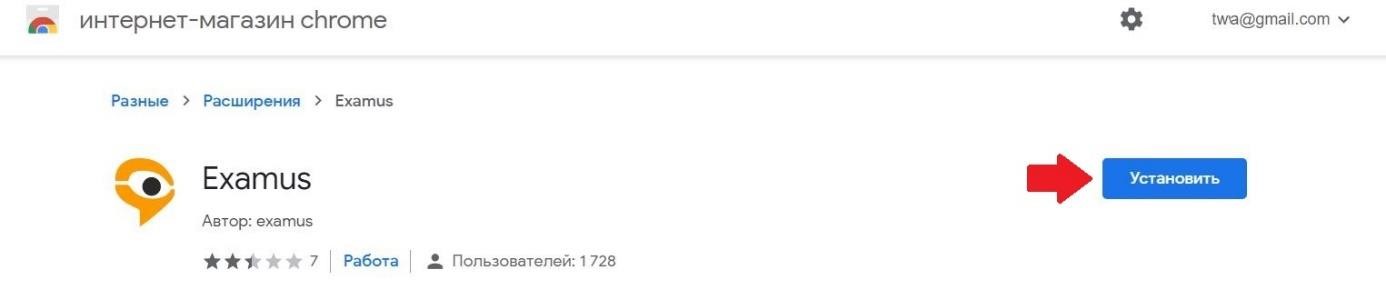 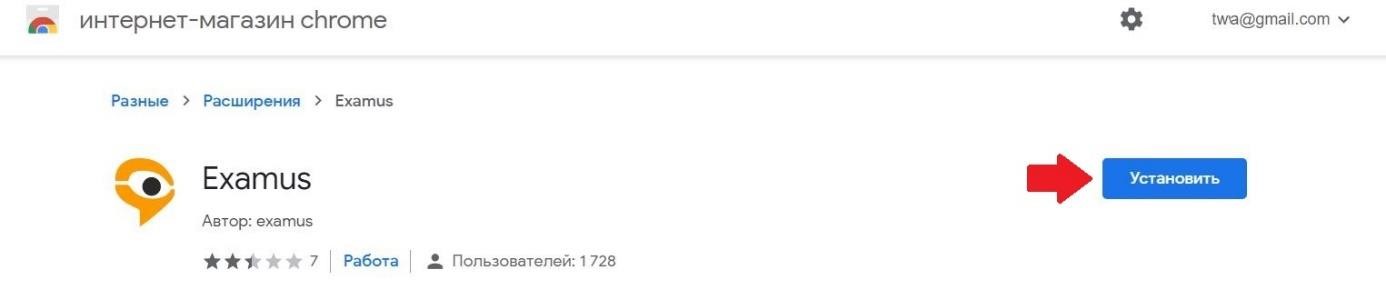 3.2.Запуск Examus Запуск расширения осуществляется кликом по значку Examus в правом верхнем углу браузера Google Chrome: 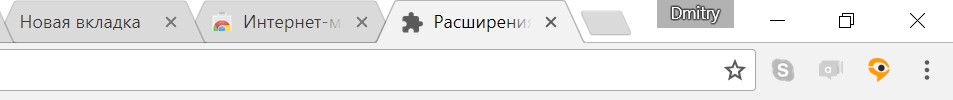 Если значка нет либо он неактивен, откройте ссылку, представленную в пункте 3.1 и нажмите «Включить этот продукт»: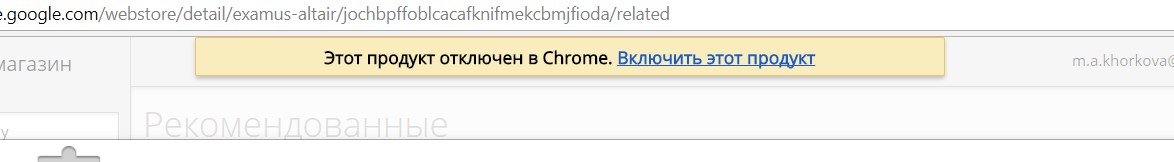 Список установленных расширений доступен по ссылке chrome://extensions/. Зайдите по этой ссылке и убедитесь, что расширение есть в списке установленных расширений и оно активно (включено): 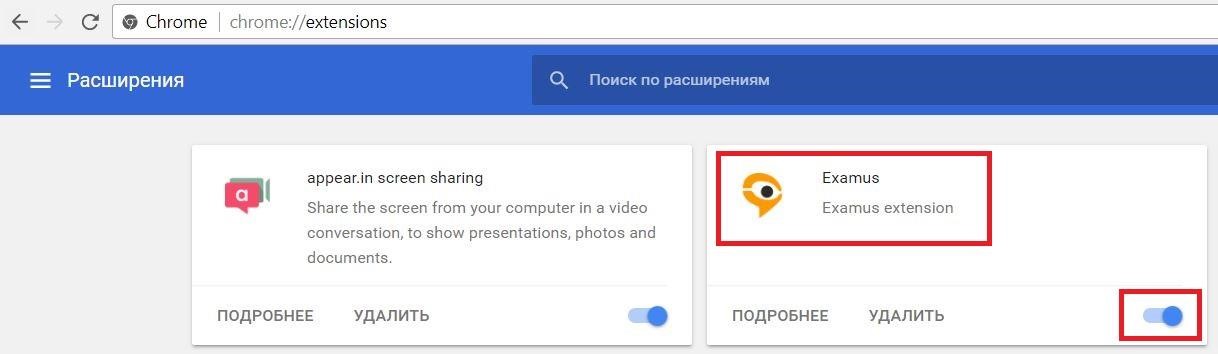 3.3.Работа с системой прокторинга Examus a. Авторизация  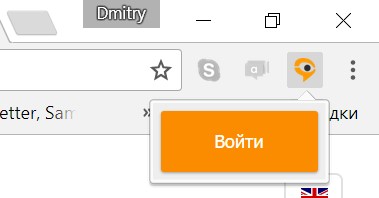 Нажмите левой кнопкой мыши на значке Examus в строке расширений Google Chrome В открывшемся окне проверьте настройки своего языка (флажок в правом верхнем углу) и нажмите кнопку БГУ: 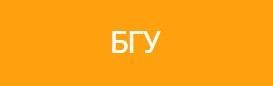 ВНИМАНИЕ! Не используйте другие кнопки для авторизации! 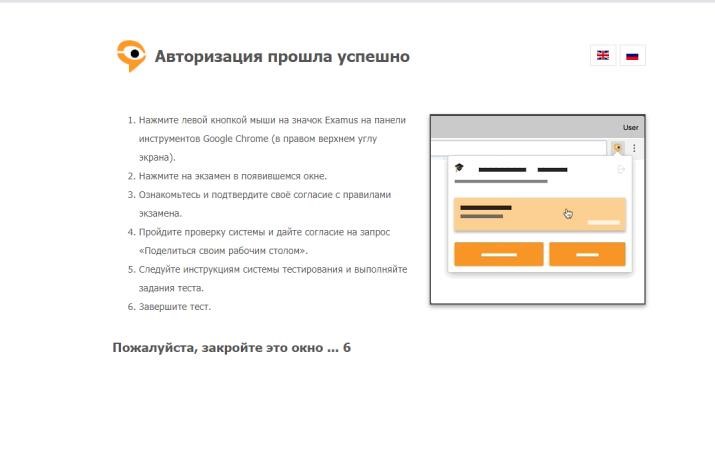 В открывшемся окне заполните поля со своим логином и паролем (Логин и пароль будет доступен в личном кабинете поступающего в течение 3-х дней после допуска к вступительному испытанию) и нажмите «Вход».Система уведомит вас об успешной авторизации. Закройте это окно. b. Как подготовить рабочее место перед тестированием Чтобы сессия с прокторингом прошла успешно, непосредственно перед тестом необходимо сделать следующие шаги: c. Проверка настроек компьютера ВНИМАНИЕ! Проверку настроек компьютера необходимо провести заранее (минимум за сутки до экзамена), чтобы в случае возникших проблем у вас было время для обращения в службу техподдержки и устранения неполадок. Перед проведением проверки убедитесь, что камера и микрофон вашего устройства подключены, помещение достаточно освещено, объектив камеры не закрыт заглушкой. 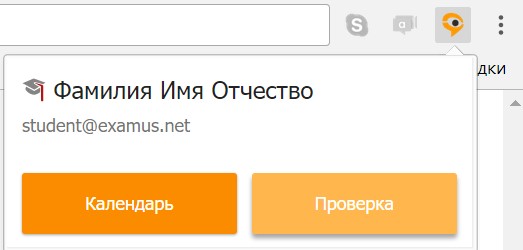 Нажмите на значок Examus в строке расширений Google Chrome и затем нажмите кнопку «Проверка»Во всплывающем окне запроса доступа к микрофону и камере нажмите «Разрешить»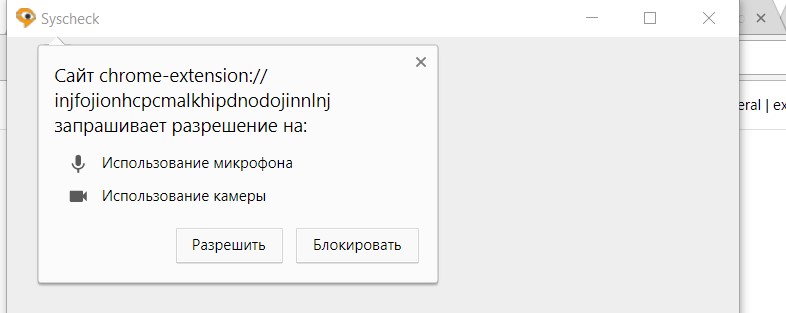 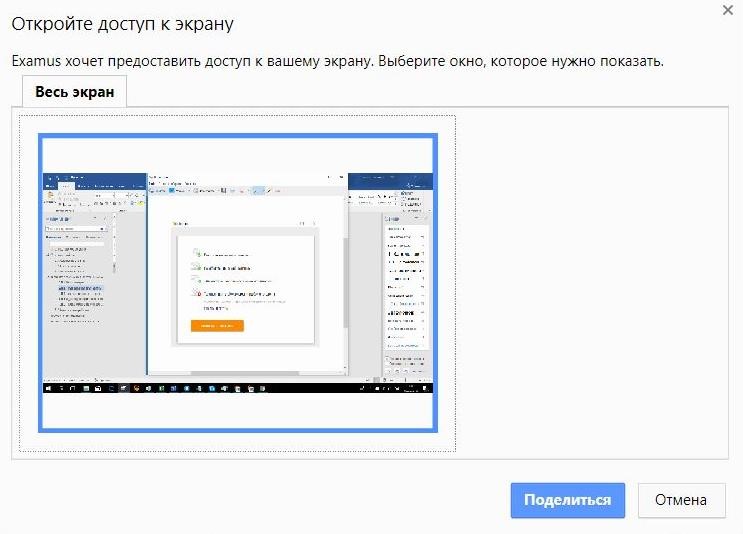 Во всплывающем окне запроса доступа к рабочему столу нажмите кнопку «Поделиться»Примечание: Если кнопка «Поделиться» неактивна, кликните на изображение рабочего стола, чтобы оно выделилось синей рамкой, как на скриншоте. 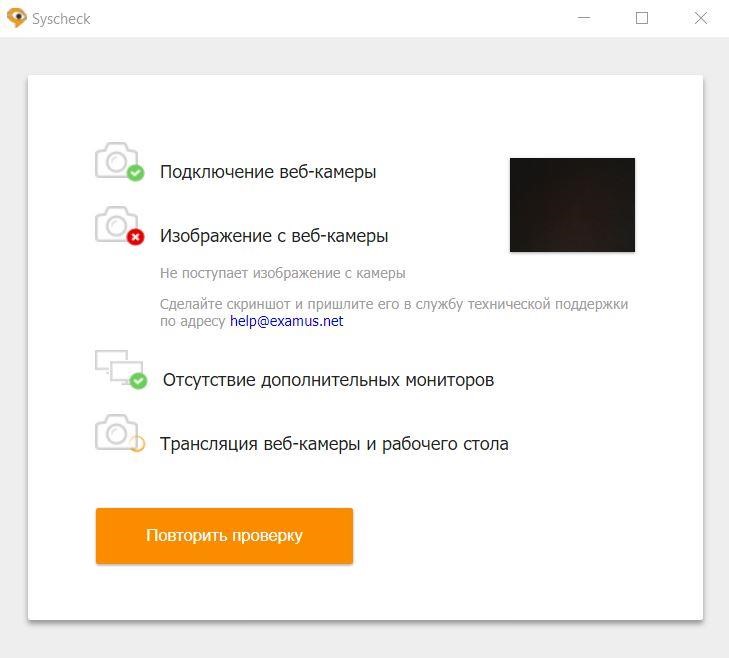 Дождитесь результатов процесса тестирования. При успешной проверке системы все значки должны быть помечены зелеными галочками. Нажмите кнопку «Закрыть окно». Если результат проверки негативный, вы увидите красный значок напротив одного или нескольких пунктов. Напротив, некоторых значков, в случае неуспешной проверки, вы можете увидеть специальные уведомления и инструкции, следуйте им, например, Для устранения неисправностей также воспользуйтесь  этими рекомендациями http://help.examus.net/ru-RU/support/solutions/articles/36000027517-%D0%A7%D1%82%D0%BE-%D0%B4%D0%B5%D0%BB%D0%B0%D1%82%D1%8C-%D0%B5%D1%81%D0%BB%D0%B8-%D0%BA%D0%BE%D0%BC%D0%BF%D1%8C%D1%8E%D1%82%D0%B5%D1%80-%D0%BD%D0%B5-%D0%BF%D1%80%D0%BE%D1%85%D0%BE%D0%B4%D0%B8%D1%82-%D0%BF%D1%80%D0%BE%D0%B2%D0%B5%D1%80%D0%BA%D1%83-. После устранения неисправностей нажмите кнопку «Повторить проверку».  Если по каким-то причинам тестирование длится более пяти минут и кнопка «Повторить проверку» недоступна, закройте окно Syscheck и начните проверку еще раз. Если по каким-то причинам тестирование не прошло с первого раза, становится доступна кнопка «Повторить проверку». Нажмите ее и начните проверку еще раз. d. Прохождение экзамена Начало экзамена 	 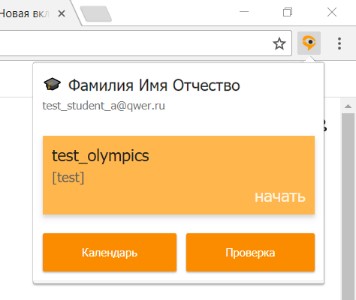 Нажмите левой кнопкой на значке расширения. Тест, доступный для сдачи, будет выделен оранжевым цветом. Если вы хотите пройти тестирование, нажмите «Начать». Далее следует прочитать порядок прохождения тестирования, требования к Пользователю, технические требования к оборудованию, подтвердить свое согласие с правилами проведения онлайн-тестирования и нажать кнопку «Продолжить»: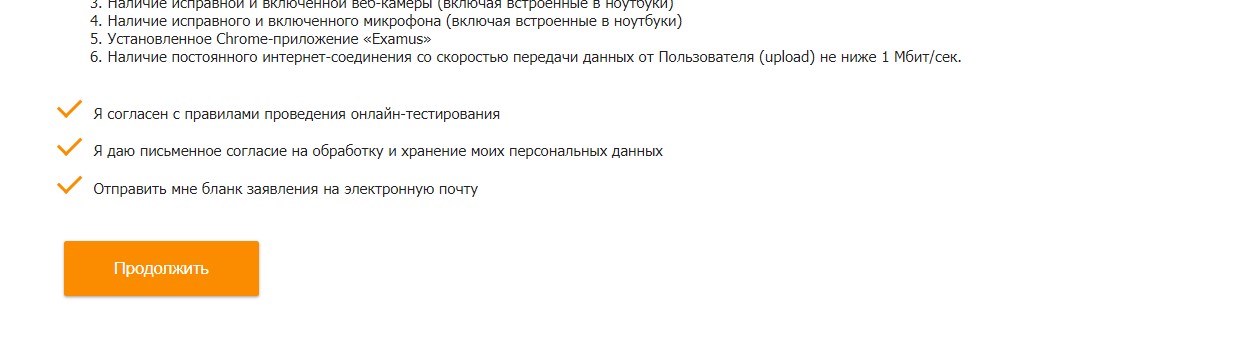 Далее откроется окно проверки настроек компьютера Syscheck, в котором вам будет предложен тот же процесс, что и при нажатии кнопки «Проверка» из диалогового окна расширения. После этого вы перейдете к окну идентификации личности. e. Идентификация личности В следующем окне поднесите к камере документ, который необходим для идентификации личности.  Нажмите кнопку «Сфотографировать».  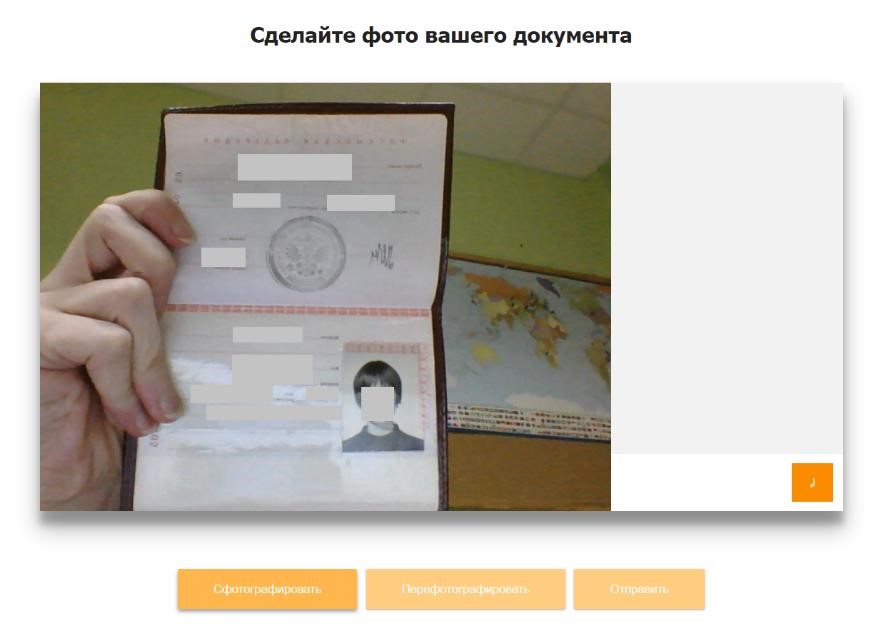 Внимание! Если вы не видите кнопки «Сфотографировать»,  «Перефотографировать» и «Отправить», воспользуйтесь вертикальной прокруткой страницы. Убедитесь, что данные документа читаются. В случае необходимости нажмите кнопку «Перефотографировать» и вернитесь 	к 	предыдущему пункту.  Нажмите кнопку Отправить. ВНИМАНИЕ! Если после отправки фото документа более 5 минут система не переходит к окну с тестом, воспользуйтесь этими рекомендациями:  http://help.examus.net/ru-RU/support/solutions/articles/36000128691-%D0%9F%D0%BE%D1%81%D0%BB%D0%B5-%D0%BE%D1%82%D0%BF%D1%80%D0%B0%D0%B2%D0%BA%D0%B8-%D1%84%D0%BE%D1%82%D0%BE-%D0%B4%D0%BE%D0%BA%D1%83%D0%BC%D0%B5%D0%BD%D1%82%D0%B0-%D1%8F-%D0%BD%D0%B5-%D0%BC%D0%BE%D0%B3%D1%83-%D0%BF%D0%B5%D1%80%D0%B5%D0%B9%D1%82%D0%B8-%D0%BA-%D1%82%D0%B5%D1%81%D1%82%D1%83. f. Прохождение тестирования После отправки документа вы можете приступить к началу тестирования. Обязательно разрешите приложению доступ к рабочему столу, нажав кнопку «Поделиться». В противном случае тест не состоится. Автоматически откроется страница с тестом в Экзамусе. 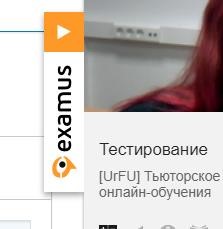 С правой стороны располагается информационная панель Examus. Если необходимо свернуть или развернуть информационную панель Examus, нажимайте на логотип со стрелкой слева от панели: +Обратите внимание, что в течение всего экзамена необходимо находиться в кадре: 	ПРАВИЛЬНО 	НЕПРАВИЛЬНО 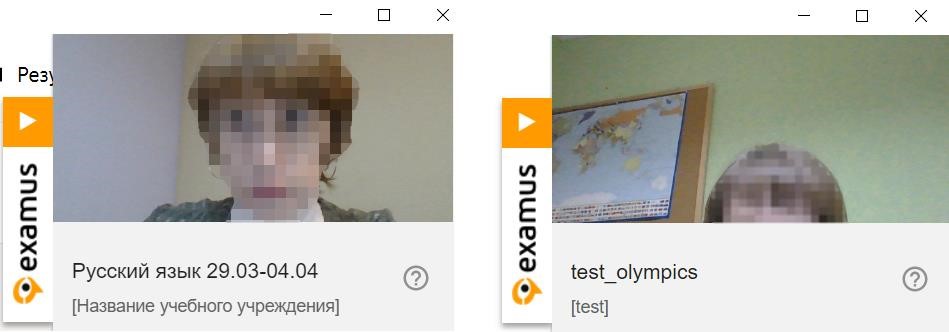 В окне с тестом нажмите кнопку Начать экзамен и приступайте к работе. Обязательно обращайте внимание на таймер в правом верхнем углу, отображающий время, оставшееся до конца экзамена: 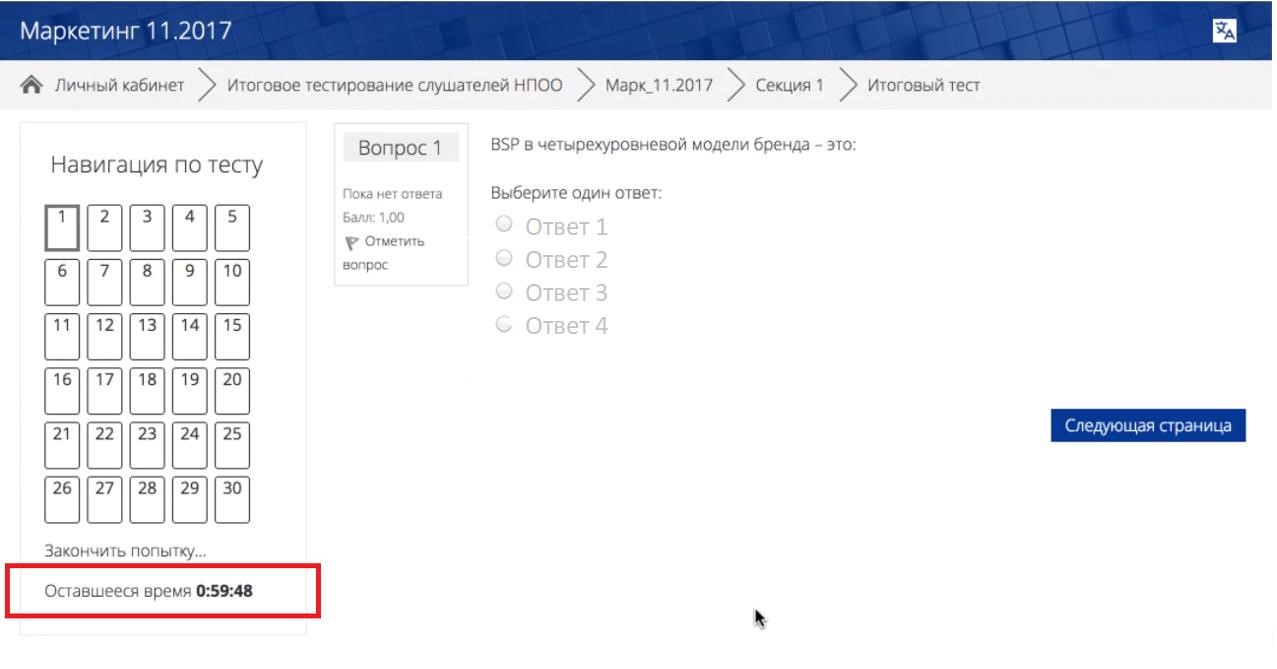 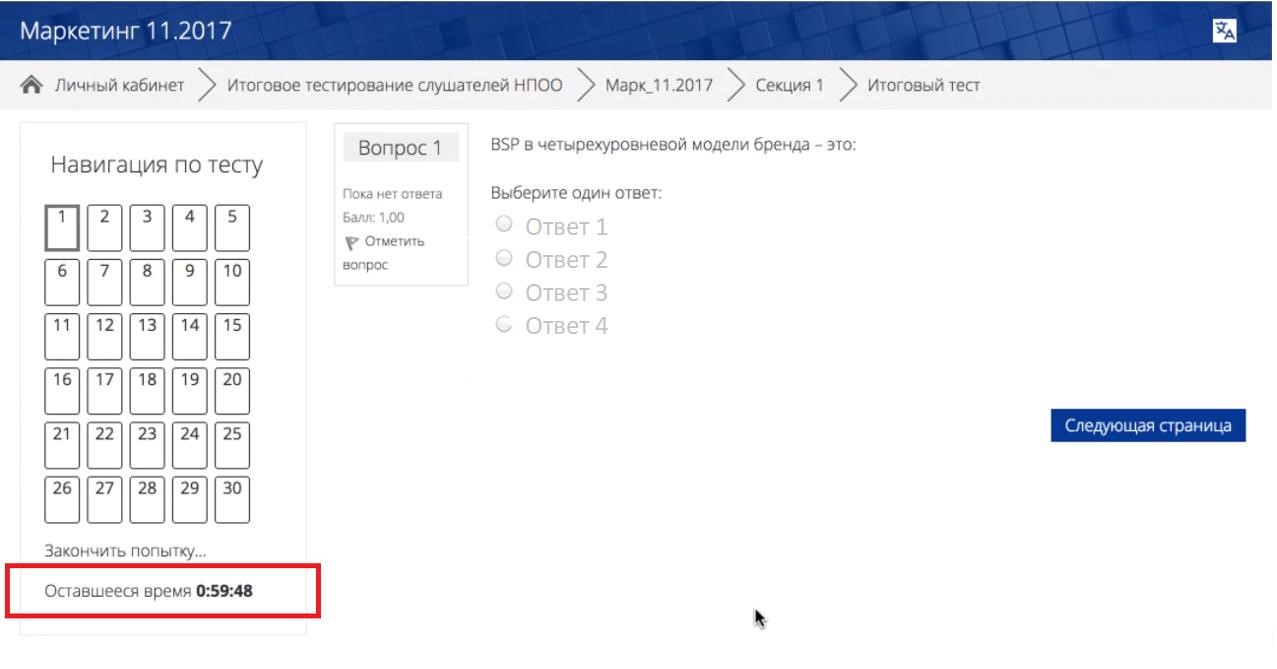 Если в ходе экзамена Вы хотите вернуться к какому-то из вопросов теста, воспользуйтесь блоком навигации в левой части экрана: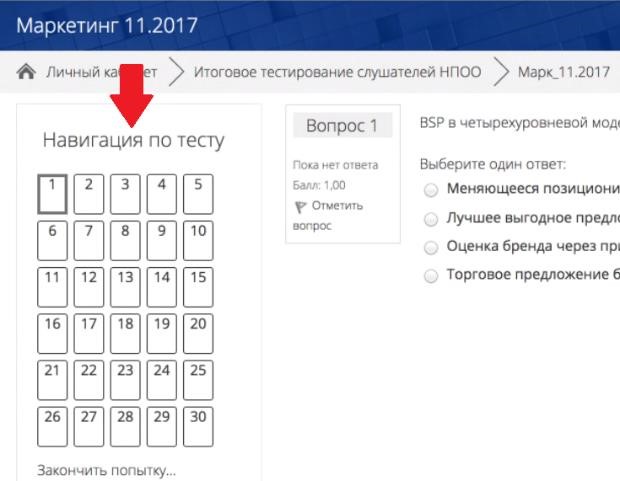 g. Завершение работы Если вы уверены в своих ответах и готовы отправить их на проверку, нажмите кнопку «Закончить попытку»: 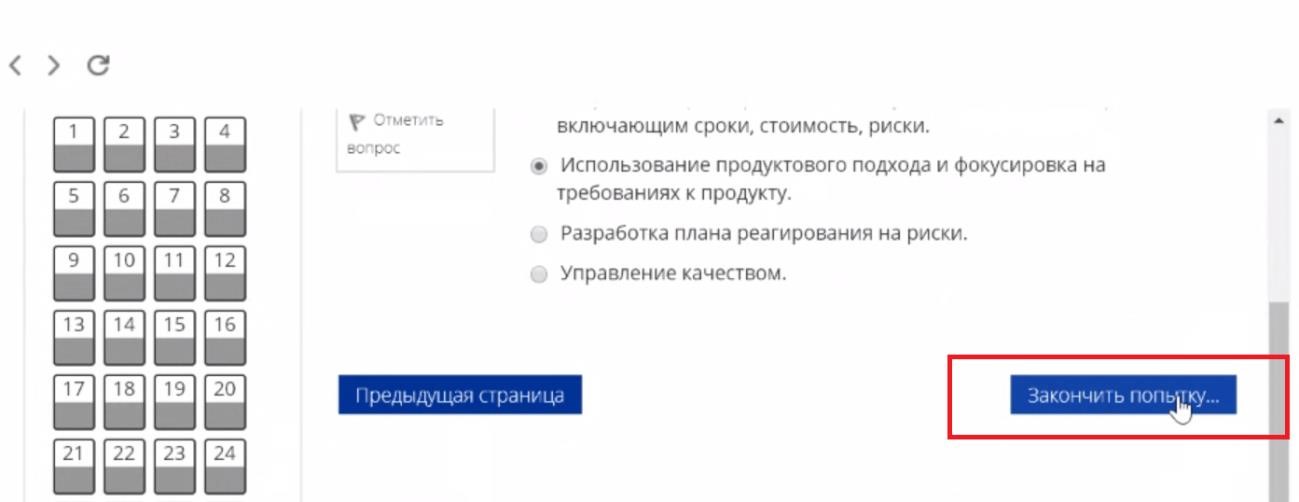 Вы увидите страницу с предварительными результатами тестирования. Набранный балл будет засчитан после финальной проверки процедуры экзамена проктором. Закройте окно расширения Examus. Служба техподдержки При возникновении каких-либо проблем в ходе тестирования обращайтесь на портал технической поддержки Экзамус:  http://help.examus.net/ru-RU/support/home. Ссылки-рекомендации можно скачать в Инструкции на сайте университета в разделе Прием 2023.Начальник управления «Центральная приемная комиссия»			О.Н. ПензинаМинистерство науки и высшего 
образования Российской ФедерацииФедеральное государственное 
бюджетное образовательное 
учреждение высшего образования«БАЙКАЛЬСКИЙГОСУДАРСТВЕННЫЙ 
УНИВЕРСИТЕТ»(ФГБОУ ВО «БГУ»)ПРАВИЛА№ ___________УТВЕРЖДЕНОученым советом                            ФГБОУ ВО «БГУ»,                      (протокол от 25.10.2022, № 3)Председатель ученого совета ФГБОУ ВО «БГУ», 
ректор ФГБОУ ВО «БГУ»______________ В.В. Игнатенког. Иркутскприема в федеральное государственное                бюджетное образовательное учреждение                высшего образования «Байкальский                 государственный университет» и его филиалы               на обучение по образовательным программам высшего образования – программам                  бакалавриата, программам специалитета,                   на 2023/24 учебный годприема в федеральное государственное                бюджетное образовательное учреждение                высшего образования «Байкальский                 государственный университет» и его филиалы               на обучение по образовательным программам высшего образования – программам                  бакалавриата, программам специалитета,                   на 2023/24 учебный годОбщеобразовательный предмет, по которому 
проводится вступительное испытаниеПредмет, по которому проводится 
централизованное тестированиерусский языкрусский языкфизикафизикаматематикаматематикабиологиябиологияиностранный языкиностранный языкистория–обществознаниеобществоведениегеографиягеографиялитература–информатика и ИКТ–КодНаправление бакалавриата/ наименование программыЭкономика по профилям38.03.01Мировая экономика / русско-китайская совместная образовательная программаТуризм по профилю43.03.02Туристский и гостиничный бизнес / русско-китайская совместная образовательная программаЛингвистика по профилю45.03.02Русский язык как иностранный КодНаправление / профильОчнаяОчнаяЗаочная Очно-заочнаяОчно-заочнаяКодНаправление / профильбюджетпо договорампо договорамбюджетпо договорам08.03.01Строительство / Организация инвестиционно-строительной деятельности+09.03.03Прикладная информатика /Информационные системы и технологии в управлении+++21.03.02Землеустройство и кадастры / Управление и экспертиза недвижимости+++35.03.01Лесное дело / Лесное хозяйство и управление лесами++37.03.01Психология / Психология в экономике и управлении+38.03.01Экономика / Экономика и организация фирмы +(с применением дист. технологий)38.03.01Экономика / Бухгалтерский учет и налогообложение+38.03.01Экономика / Экономика предприятия и предпринимательская деятельность++38.03.01Экономика / Финансы и кредит +++  38.03.01Экономика / Экономика нефтегазового комплекса++38.03.01Экономика / Внешнеэкономическая деятельность ++38.03.01Экономика / Мировая экономика (русско-китайская программа двойного дипломирования г. Пекин)++38.03.02Менеджмент / Управление бизнесом ++38.03.02Менеджмент / Управление бизнесом (русско-китайская программа двойного дипломирования г. Шеньян)++38.03.02Менеджмент / Менеджмент и бизнес-технологии +(с применением дист. технологий38.03.03Управление персоналом ++38.03.03Управление персоналом / Технологии управления персоналом+ (с применением дист. технологий)38.03.04Государственное и муниципальное управление +++ (с применением дист. технологий)38.03.05Бизнес-информатика / Цифровая экономика++38.03.06Торговое дело/ Маркетинг, продажи и логистика++38.03.06Торговое дело/ Маркетинг, продажи и логистика (русско-китайская программа двойного дипломирования г.Пекин)++39.03.02Социальная работа / Организация социальной работы с разными группами населения+40.03.01Юриспруденция+++*++41.03.05Международные отношения++42.03.01Реклама и связи с общественностью++42.03.02Журналистика / Международная журналистика++43.03.02Туризм / Туристский и гостиничный бизнес+++45.03.02Лингвистика / Теория и методика преподавания иностранных языков и культур++50.03.02Изящные искусства / Организационная деятельность в сфере культуры, искусства и массовых коммуникаций++КодПрограммы/специализацияОчнаяОчнаяЗаочная КодПрограммы/специализациябюджетпо договорампо договорам37.05.02Психология служебной деятельности / Морально-психологическое обеспечение служебной деятельности++38.05.01Экономическая безопасность/ Экономико-правовое обеспечение экономической безопасности+++38.05.02Таможенное дело+++40.05.01Правовое обеспечение национальной безопасности /  Уголовно-правовая+++40.05.04Судебная и прокурорская деятельность / судебная деятельность+++45.05.01Перевод и переводоведение / Лингвистическое обеспечение межгосударственных отношений+КодНаправления / профилиФорма обученияФорма обученияФорма обученияФорма обученияФорма обученияФорма обученияКодНаправления / профилиОчная(срок обучения – 4 года)Очная(срок обучения – 4 года)Заочная(срок обучения – 4,5 года) Заочная(срок обучения – 4,5 года) Очно-заочная(срок обучения – 4,5 года)Очно-заочная(срок обучения – 4,5 года)КодНаправления / профилиБюджетный приемКоммерческий приемБюджетный приемКоммерческий приемБюджетный приемКоммерческий прием40.03.01Юриспруденция -+-+*-+38.03.01.01Экономика/ Экономика предприятия и предпринимательская деятельность-+----38.03.01.02Экономика/ Внешнеэкономическая деятельность++----38.03.01.03Экономика/ Финансы и кредит-+---+38.03.01.05Экономика/Экономика и организация фирмы (с дистанционными технологиями)-----+38.03.03Управление персоналом-+---+38.03.04Государственное и муниципальное управление-+---+09.03.03Прикладная информатика / Информационные системы и технологии в управлении++++--КодНаправление / профильОчнаяОчнаяЗаочная Заочная Очно-заочнаяОчно-заочнаяКодНаправление / профильна бюджетныеместа на места по договорамна бюджетные места на места по договорамна бюджетные местана места по договорам35.03.01Лесное дело / Лесное хозяйство и управление лесами+++Экономика / Экономика и организация фирмы (с дистанционными технологиями)+КодНаправления подготовки бакалавриата Код и наименование УГСН по среднему профессиональному образованию08.03.01Строительство08.00.00 Техника и технологии строительства09.03.03Прикладная информатика09.00.00 Информатика и вычислительная техника21.03.02Землеустройство и кадастры21.00.00 Прикладная геология, горное дело, нефтегазовое дело и геодезия35.03.01Лесное дело35.00.00 Сельское, лесное и рыбное хозяйство38.03.01Экономика 38.00.00 Экономика и управление38.03.02Менеджмент 38.00.00 Экономика и управление38.03.03Управление персоналом38.00.00 Экономика и управление38.03.04Государственное и муниципальное управление38.00.00 Экономика и управление38.03.05Бизнес-информатика38.00.00 Экономика и управление38.03.06Торговое дело38.00.00 Экономика и управление39.03.02Социальная работа 39.00.00 Социология и социальная работа40.03.01Юриспруденция40.00.00 Юриспруденция42.03.01Реклама и связи с общественностью42.00.00 Средства массовой информации и информационно-библиотечное дело42.03.02Журналистика42.00.00 Средства массовой информации и информационно-библиотечное дело43.03.02Туризм43.00.00 Сервис и туризм50.03.02Изящные искусства50.00.00 ИскусствознаниеКодСпециальности38.05.01Экономическая безопасность38.00.00 Экономика и управление38.05.02Таможенное дело38.00.00 Экономика и управление40.05.01Правовое обеспечение национальной безопасности40.00.00 Юриспруденция40.05.04Судебная и прокурорская деятельность40.00.00 ЮриспруденцияКодНаправления подготовки / специальностиВступительные испытания  Вступительные испытания  Вступительные испытания  КодНаправления подготовки / специальностиПриоритет 1Приоритет 2Приоритет 3Направления бакалавриата/ специальностиНаправления бакалавриата/ специальностиНаправления бакалавриата/ специальностиНаправления бакалавриата/ специальности08.03.01Строительствоматематикафизика, информатика и информационно-коммуникационные технологии (далее – информатика и ИКТ), иностранный языкрусский язык09.03.03Прикладная информатикаматематикафизика, информатика и ИКТ, иностранный языкрусский язык21.03.02Землеустройство и кадастрыматематикафизика, информатика и ИКТ, география, иностранный языкрусский язык35.03.01Лесное деломатематикабиология, физика, иностранный язык, география, информатика и ИКТрусский язык37.03.01Психологиябиологияматематика, иностранный язык, обществознаниерусский язык38.03.01Экономика математикаобществознание, история, география, иностранный язык, информатика и ИКТрусский язык38.03.02Менеджмент математикаобществознание, история, география, иностранный язык, информатика и ИКТрусский язык38.03.03Управление персоналомматематикаобществознание, история, география, иностранный язык, информатика и ИКТрусский язык38.03.04Государственное и муниципальное управлениеобществознаниематематика, история, география, иностранный язык, информатика и ИКТрусский язык38.03.05Бизнес-информатикаматематикаобществознание, история, география, иностранный язык, информатика и ИКТрусский язык38.03.06Торговое деломатематикаобществознание, история, география, иностранный язык, информатика и ИКТрусский язык39.03.02Социальная работа историяобществознание, география, литература, иностранный языкрусский язык40.03.01Юриспруденцияобществознаниеистория, информатика и ИКТ, иностранный языкрусский язык41.03.05Международные отношенияисторияобществознание, география, иностранный языкрусский язык42.03.01Реклама и связи с общественностьюобществознаниеистория, информатика и ИКТ, иностранный языкрусский язык42.03.02Журналистикаобществознаниедополнительное творческое испытание (сочинение) русский язык43.03.02Туризмисторияобществознание, биология, география, иностранный языкрусский язык45.03.02Лингвистикаиностранный языкистория, литература, обществознание, информатика и ИКТрусский язык50.03.01Искусства и гуманитарные наукиистория литература, обществознание, иностранный языкрусский язык50.03.02Изящные искусстваобществознаниедополнительное творческое испытание (творческое задание)русский язык37.05.02Психология служебной деятельностибиологияматематика, обществознание, иностранный языкрусский язык38.05.01Экономическая безопасностьматематикаобществознание, история, география, иностранный язык, информатика и ИКТрусский язык38.05.02Таможенное делообществознаниерусский языкдополнительное испытание профессиональной направленности40.05.01Правовое обеспечение национальной безопасностиобществознаниеистория, информатика и ИКТ, иностранный языкрусский язык40.05.04Судебная и прокурорская деятельностьобществознаниеистория, информатика и ИКТ, иностранный языкрусский язык45.05.01Перевод и переводоведениеиностранный языкистория, литература, обществознание, информатика и ИКТ русский языкКодНаправления подготовки / специальностиВступительные испытания  Вступительные испытания  Вступительные испытания  КодНаправления подготовки / специальностиПриоритет 1Приоритет 2Приоритет 3Направления бакалавриата / специальностиНаправления бакалавриата / специальностиНаправления бакалавриата / специальностиНаправления бакалавриата / специальности08.03.01Строительствоматематикафизикарусский язык09.03.03Прикладная информатикаматематикафизика русский язык21.03.02Землеустройство и кадастрыматематикафизикарусский язык35.03.01Лесное деломатематикабиологиярусский язык38.03.01Экономика математикаобществознаниерусский язык38.03.02Менеджмент математикаобществознаниерусский язык38.03.03Управление персоналомматематикаобществознаниерусский язык38.03.04Государственное и муниципальное управлениеобществознаниематематикарусский язык38.03.05Бизнес-информатикаматематикаобществознаниерусский язык38.03.06Торговое деломатематикаобществознаниерусский язык39.03.02Социальная работа историяобществознаниерусский язык40.03.01Юриспруденцияобществознаниеисториярусский язык42.03.01Реклама и связи с общественностьюобществознаниеисториярусский язык42.03.02Журналистикаобществознаниедополнительное творческое испытание (сочинение) русский язык43.03.02Туризмисторияобществознаниерусский язык50.03.01Искусства и гуманитарные наукиистория обществознаниерусский язык50.03.02Изящные искусстваобществознаниедополнительное творческое испытание (творческое задание)русский язык38.05.01Экономическая безопасностьматематикаобществознаниерусский язык38.05.02Таможенное делообществознаниерусский языкдополнительное испытание профессиональной направленности40.05.01Правовое обеспечение национальной безопасностиобществознаниеисториярусский язык40.05.04Судебная и прокурорская деятельностьобществознаниеисториярусский языкНаименование вступительного испытанияМинимальный баллРусский язык40Математика39Физика39Биология39История35Иностранный язык30Обществознание45Информатика и ИКТ44География40Литература40Дополнительное творческое испытание (сочинение)30Дополнительное творческое испытание (творческое задание)30Дополнительное испытание профессиональной направленности по таможенному делу30Наименование экзаменаДата Время, ч.Математика11 июля 2023 г.с 09:00 до 12:00Дополнительное испытание творческой направленности (на направление бакалавриата 50.03.02 Изящные искусства) – творческое задание12 июля 2023 г.с 09:00 до 12:00Обществознание13, 14 июля 2023 г.с 09:00 до 12:00Физика15 июля 2023 г.с 09:00 до 12:00Иностранный язык, Биология, Информатика и информационно-коммуникационные технологии, Литература, География, 17 июля 2023 г.с 09:00 до 12:00Русский язык18, 19 июля 2023 г.с 09:00 до 12:00Дополнительное испытание творческой направленности (на направление бакалавриата 42.03.02 Журналистика) – сочинение20 июля 2023 г.с 09:00 до 12:00Дополнительное испытание профессиональной направленности по таможенному делу21, 22 июля 2023 г.с 09:00 до 12:00История24 июля 2023 г.с 09:00 до 12:00Резервный день 25 июля 2023 г.с 09:00 до 12:00КодНаправления подготовки / специальностиОбщеобразовательные предметы , творческие испытания и иные испытания, соответствующие профилю олимпиад школьников и (или) всероссийской олимпиады школьниковКодНаправления подготовки / специальностиОбщеобразовательные предметы , творческие испытания и иные испытания, соответствующие профилю олимпиад школьников и (или) всероссийской олимпиады школьниковНаправления бакалавриатаНаправления бакалавриатаНаправления бакалавриата08.03.01СтроительствоМатематика, физика, русский язык, иностранный язык09.03.03Прикладная информатикаМатематика, информатика и информационно-коммуникационные технологии, русский язык, иностранный язык, физика, программирование, компьютерная безопасность21.03.02Землеустройство и кадастрыМатематика, физика, русский язык, иностранный язык35.03.01Лесное делоМатематика, биология, русский язык, иностранный язык37.03.01ПсихологияБиология, математика, русский язык, иностранный язык, психология38.03.01Экономика Математика, обществознание, русский язык, экономика, иностранный язык, экономика, финансовая грамотность, основы бизнеса, география38.03.02Менеджмент Математика, обществознание, русский язык, экономика, иностранный язык, экономика, финансовая грамотность, основы бизнеса, география38.03.03Управление персоналомМатематика, обществознание, русский язык, экономика, иностранный язык, экономика, финансовая грамотность, основы бизнеса, география38.03.04Государственное и муниципальное управлениеМатематика, обществознание, русский язык, экономика, иностранный язык, экономика, финансовая грамотность, основы бизнеса, география38.03.05Бизнес-информатикаМатематика, обществознание, русский язык, экономика, информатика и информационно-коммуникационные технологии, иностранный язык38.03.06Торговое делоМатематика, обществознание, русский язык, экономика, иностранный язык39.03.02Социальная работа История, обществознание, русский язык, иностранный язык, социология40.03.01ЮриспруденцияОбществознание, история, русский язык, право, иностранный язык41.03.05Международные отношенияИстория, обществознание, русский язык, иностранный язык, политология42.03.01Реклама и связи с общественностьюИстория, обществознание, русский язык, иностранный язык42.03.02ЖурналистикаОбществознание, русский, литература, иностранный язык, журналистика43.03.02ТуризмИстория, обществознание, русский язык, туризм, иностранный язык45.03.02ЛингвистикаИстория, обществознание, русский язык, иностранный язык50.03.01Искусства и гуманитарные наукиИстория, обществознание, русский язык, литература, иностранный язык, культурология, искусство50.03.02.2Изящные искусстваОбществознание, русский язык, иностранный язык, рисунок, искусство (МХК) Программы специалитетаПрограммы специалитетаПрограммы специалитета37.05.02Психология служебной деятельностиБиология, математика, русский язык, основы безопасности жизнедеятельности, иностранный язык, физическая культура, психология38.05.01Экономическая безопасностьМатематика, обществознание, русский язык, экономика, основы безопасности жизнедеятельности, иностранный язык, физическая культура, экономика38.05.02Таможенное делоОбществознание, иностранный язык, русский язык, экономика, основы безопасности жизнедеятельности, иностранный язык, физическая культура40.05.01Правовое обеспечение национальной безопасностиОбществознание, история, русский язык, право, основы безопасности жизнедеятельности, иностранный язык, физическая культура40.05.04Судебная и прокурорская деятельностьОбществознание, история, русский язык, право, основы безопасности жизнедеятельности, иностранный язык, физическая культура45.05.01Перевод и переводоведениеОбществознание, история, русский язык, основы безопасности жизнедеятельности, иностранный языкПрофиль олимпиадыОбщеобразовательные предметы или специальности и направления подготовки высшего образованияБиология БиологияИнформатика Информатика и ИКТИстория ИсторияЛитература Журналистика, Реклама и связи с общественностьюМатематика МатематикаОбществознание ОбществознаниеПраво Право, обществознаниеРусский язык Русский языкФизика ФизикаЭкономика Математика, обществознаниеОсновы безопасности жизнедеятельностиВсе специальностиФизическая культураВсе специальностиИностранный языкВсе направления и специальности, иностранный языкЛингвистикаЛингвистика, русский язык Искусство Изящные искусства, Искусства и гуманитарные наукиФинансовая грамотностьМатематика, обществознаниеОсновы бизнесаМатематика, обществознаниеПсихологияПсихология служебной деятельности, ПсихологияЖурналистикаЖурналистикаПолитология Международные отношения, обществознаниеВосточные языкиИностранный языкКультурологияИзящные искусства, Искусства и гуманитарные наукиСоциологияСоциальная работа, обществознаниеФилософияОбществознаниеОбеспечьте хорошую освещенность в комнатеПроверьте наличие интернет-соединения  Проверьте, что камера и микрофон включены, а объектив камеры не закрыт заглушкойПодготовьте документ для идентификации личностиВключите ноутбук в сеть (питание от батареи иногда снижает производительность устройства)Перезагрузите компьютер для обеспечения максимальной производительности  Выключите все ненужные программы и вкладки в браузере (используйте для этого Диспетчер задач Windows, который вызывается сочетанием клавиш Ctrl+Shift+Esc; закрытие программы осуществляется кнопкой «Снять задачу») Уберите наушники, книги и конспекты (если только они не разрешены правилами экзамена)Отключите дублирующие мониторы (если есть)